Мониторинг1 февраля 2024 - 29 февраля 2024Тематическая картаДайджест СМИ29.02.2024
Агентство страховых новостей АСН (asn-news.ru)
Рэнкинг крупнейших страховых брокеров России за 2023 г.Страховой брокер «Сбербанка» продолжает лидировать в сегменте, заполучив 5,7 млрд р. вознаграждения за брокерские услуги (+13%). «РК Страховой Брокер» (экс-«Виллис») собрал 4,6 млрд р. (+32%) вознаграждения, «Эльбрус» (экс-«Малакут») - 1,2 млрд р. (+53%).Статья
http://www.asn-news.ru/news/8572326.02.2024 16:13
Korins.ru
По итогам 2023 г. совокупное вознаграждение страховых брокеров выросло на 18%По итогам 2023 года совокупное вознаграждение страховых брокеров выросло по сравнению с предыдущим годом на 18% - до 19,1 млрд рублей против 16,2 млрд рублей в 2022 году. Об этом сообщила председатель Совета Ассоциации Профессиональных Страховых Брокеров (АПСБ) Катерина Якунина, сославшись на ежегодно собираемую Ассоциацией статистику об общих годовых сборах своих членов.Статья
https://www.korins.ru/posts/10898-po-itogam-2023-g-sovokupnoe-voznagrazhdenie-strahovyh-brokerov-vyroslo-na-1826.02.2024 11:00
Агентство страховых новостей АСН (asn-news.ru)
АПСБ: само по себе увеличение штрафов за утечки данных не приведет к росту безопасностиШтрафы, накладываемые на операторов персональных данных, не могут покрываться страхованием. При этом само по себе увеличение штрафов не приведет к повышению безопасности персональных данных.Статья
http://www.asn-news.ru/news/8567126.02.2024
РИА Финмаркет
За прошлый год совокупное вознаграждение российских страховых брокеров выросло на 18% - АПСБ26 февраля. FINMARKET.RU - Совокупное вознаграждение российских страховых брокеров по итогам 2023 года выросло по сравнению с предыдущим годом на 18% - до 19,1 млрд рублей, сообщила председатель совета Ассоциации профессиональных страховых брокеров (АПСБ) Катерина Якунина со ссылкой на данные ежегодной статистики ассоциации. В 2022 году показатель составлял 16,2 млрд рублей.Статья
http://www.finmarket.ru/news/612887626.02.2024
Агентство страховых новостей АСН (asn-news.ru)
АПСБ: По итогам 2023 г. совокупное вознаграждение страховых брокеров выросло на 18% - до 19 млрд р.По итогам 2023 г. совокупное вознаграждение страховых брокеров выросло по сравнению с предыдущим годом на 18% - до 19,1 млрд р. против 16,2 млрд р. в 2022 г.Статья
http://www.asn-news.ru/news/8568126.02.2024
РИКОМ-ТРАСТ - инвестиционная компания
За прошлый год совокупное вознаграждение российских страховых брокеров выросло на 18% - АПСБ26 февраля. ФИНМАРКЕТ - Совокупное вознаграждение российских страховых брокеров по итогам 2023 года выросло по сравнению с предыдущим годом на 18% - до 19,1 млрд рублей, сообщила председатель совета Ассоциации профессиональных страховых брокеров (АПСБ) Катерина Якунина со ссылкой на данные ежегодной статистики ассоциации. В 2022 году показатель составлял 16,2 млрд рублей.Статья
https://old.ricom.ru/primetass/1713170/22.02.2024 13:16
Korins.ru
АПСБ: само по себе увеличение штрафов за утечки данных не приведет к росту безопасностиШтрафы, накладываемые на операторов персональных данных, не могут покрываться страхованием. При этом само по себе увеличение штрафов не приведет к повышению безопасности персональных данных: необходимо стимулировать вложения компаний в информационную безопасность иными способами. Об этом сообщила председатель Совета Ассоциации профессиональных страховых брокеров (АПСБ) Катерина Якунина по итогам заседания секции «Обеспечение технологического суверенитета и информационной безопасности Российской Федерации»: «Нормативно-правовые аспекты становления и работы института страхования в области киберрисков» в Совете Федерации 22 февраля.Статья
https://www.korins.ru/posts/10893-apsb-samo-po-sebe-uvelichenie-shtrafov-za-utechki-dannyh-ne-privedet-k-rostu-bezopasnosti22.02.2024 09:58
Новые ведомости (nvdaily.ru)
Страховочный кругСтоимость полисов для выезда за рубеж выросла на треть Россияне стали платить за страховки для выезда за границу…Мария КолобоваСтатья
https://nvdaily.ru/info/299329.html22.02.2024 00:01
Известия (iz.ru)
Страховочный круг: стоимость полисов для выезда за рубеж выросла на третьС чем это связано и сколько придется заплатить при путешествиях по РоссииМария КолобоваСтатья
https://iz.ru/1653872/mariia-kolobova/strakhovochnyi-krug-stoimost-polisov-dlia-vyezda-za-rubezh-vyrosla-na-tret22.02.2024
Новый взгляд (newvz.ru)
Страховочный кругСтоимость полисов для выезда за рубеж выросла на треть.Мария КолобоваСтатья
https://newvz.ru/info/301476.html22.02.2024
Городской портал. Москва (gorodskoyportal.ru)
Страховочный кругСтоимость полисов для выезда за рубеж выросла на третьМария КолобоваСтатья
https://gorodskoyportal.ru/news/russia/88377430/20.02.2024 15:35
РИА Новости. Новости экономики, бизнеса и финансов
Наделение ЭКСАР функциями перестраховщика позитивно для рынка - экспертыМОСКВА, 20 фев - РИА Новости. Риски по торговым кредитам на российском рынке довольно специфические, сейчас их трудно перестраховать, наделение Российского агентства по страхованию экспортных кредитов и инвестиций (ЭКСАР) функциями перестраховщика позитивно для рынка, сообщили РИА Новости во Всероссийском союзе страховщиков (ВСС) и в Ассоциации профессиональных страховых брокеров (АПСБ).Статья20.02.2024 15:35
РИА Новости. Главное
Наделение ЭКСАР функциями перестраховщика позитивно для рынка - экспертыМОСКВА, 20 фев - РИА Новости. Риски по торговым кредитам на российском рынке довольно специфические, сейчас их трудно перестраховать, наделение Российского агентства по страхованию экспортных кредитов и инвестиций (ЭКСАР) функциями перестраховщика позитивно для рынка, сообщили РИА Новости во Всероссийском союзе страховщиков (ВСС) и в Ассоциации профессиональных страховых брокеров (АПСБ).Статья20.02.2024 15:35
АЭИ ПРАЙМ. Бизнес лента
Наделение ЭКСАР функциями перестраховщика позитивно для рынка - экспертыМОСКВА, 20 фев /ПРАЙМ/. Риски по торговым кредитам на российском рынке довольно специфические, сейчас их трудно перестраховать, наделение Российского агентства по страхованию экспортных кредитов и инвестиций (ЭКСАР) функциями перестраховщика позитивно для рынка, сообщили РИА Новости во Всероссийском союзе страховщиков (ВСС) и в Ассоциации профессиональных страховых брокеров (АПСБ).Статья20.02.2024 15:35
РИА Новости. Все Новости
Наделение ЭКСАР функциями перестраховщика позитивно для рынка - экспертыМОСКВА, 20 фев - РИА Новости. Риски по торговым кредитам на российском рынке довольно специфические, сейчас их трудно перестраховать, наделение Российского агентства по страхованию экспортных кредитов и инвестиций (ЭКСАР) функциями перестраховщика позитивно для рынка, сообщили РИА Новости во Всероссийском союзе страховщиков (ВСС) и в Ассоциации профессиональных страховых брокеров (АПСБ).Статья20.02.2024
РИКОМ-ТРАСТ - инвестиционная компания
Наделение ЭКСАР функциями перестраховщика позитивно для рынка - экспертыМОСКВА, 20 фев /ПРАЙМ/. Риски по торговым кредитам на российском рынке довольно специфические, сейчас их трудно перестраховать, наделение Российского агентства по страхованию экспортных кредитов и инвестиций (ЭКСАР) функциями перестраховщика позитивно для рынка, сообщили РИА Новости во Всероссийском союзе страховщиков (ВСС) и в Ассоциации профессиональных страховых брокеров (АПСБ).Статья
https://old.ricom.ru/primetass/1710067/19.02.2024
Агентство страховых новостей АСН (asn-news.ru)
Страховщики и брокеры пытаются определить контуры создания системы защиты граждан от киберрисковСтраховщики, страховые брокеры, эксперты и регуляторы пытаются определиться с характером и возможностями создания в РФ системы финансовых гарантий на случай ущерба гражданам от утечки персональных данных.Статья
http://www.asn-news.ru/news/8562217.02.2024 06:00
Calmins (calmins.com)
Страховщики поддерживают введение страхования от утечек данныхРоссийское страховое сообщество поддержало инициативу о возмещении за утечки личных данных пользователей и ущерб из-за них. Представители страховщиков заявили, что в законопроекте необходимо четко описать угрозы, а этот вид страхования сделать вмененным. Об этом сообщает информационное издание “Прайм”.Сергей НСтатья
https://calmins.com/strahovshhiki-podderzhivayut-vvedenie-strahovaniya-ot-utechek-dannyh/15.02.2024 11:15
Страхование сегодня (insur-info.ru)
Страховщики ужесточают условия страхования складов после пожара Wildberries | ВедомостиТарифы становятся выше, а отбор клиентов - придирчивееСофья ШЕЛУДЧЕНКО, Екатерина ВОЛКОВАСтатья
https://www.insur-info.ru/press/189783/13.02.2024
РИА Финмаркет
Страховщики и брокеры пытаются определить контуры создания системы защиты граждан от киберрисковСтраховщики, страховые брокеры, эксперты и регуляторы пытаются определиться с характером и возможностями создания в РФ системы финансовых гарантий на случай ущерба гражданам от утечки персональных данных.Статья
http://www.finmarket.ru/insurance/?nt=0&id=612141713.02.2024
Агентство страховых новостей АСН (asn-news.ru)
Страховщики поддержали проект о возмещении за утечки личных данныхПредставители российских страховщиков поддерживают законопроект о возмещении за утечки личных данных и ущерб из-за них, однако, в частности, отмечают, что в документе необходимо четко описать угрозы, а сам этот вид защиты должен иметь вменённый характер - об этом они сказали РИА Новости.Статья
http://www.asn-news.ru/smi/3952712.02.2024 12:03
Audit-it.ru
Страховщики поддержали проект о возмещении за утечки личных данныхПредставители российских страховщиков поддерживают законопроект о возмещении за утечки личных данных и ущерб из-за них, однако, в частности, отмечают, что в документе необходимо четко описать угрозы, а сам этот вид защиты должен иметь вменённый характер - об этом они сказали РИА Новости.Статья
https://www.audit-it.ru/news/finance/1096060.html12.02.2024 11:05
РИА Новости. Главное
Страховщики РФ поддерживают законопроект о возмещении за утечки личных данных - экспертыМОСКВА, 12 фев - РИА Новости. Представители российских страховщиков поддерживают законопроект о возмещении за утечки личных данных и ущерб из-за них, однако, в частности, отмечают, что в документе необходимо четко описать угрозы, а сам этот вид защиты должен иметь вменённый характер - об этом они сказали РИА Новости.Статья12.02.2024 11:05
АЭИ ПРАЙМ. Бизнес лента
Страховщики РФ поддерживают законопроект о возмещении за утечки личных данных – экспертыМОСКВА, 12 фев /ПРАЙМ/. Представители российских страховщиков поддерживают законопроект о возмещении за утечки личных данных и ущерб из-за них, однако, в частности, отмечают, что в документе необходимо четко описать угрозы, а сам этот вид защиты должен иметь вменённый характер - об этом они сказали РИА Новости.Статья12.02.2024
Коммерсантъ
Данным подбирают компенсациюОператоры смогут выбрать между страховкой и денежным фондомСтатья12.02.2024
Inline.ru
Страховщики поддержали проект о возмещении за утечки личных данныхПредставители российских страховщиков поддерживают законопроект о возмещении за утечки личных данных и ущерб из-за них, однако, в частности, отмечают, что в документе необходимо четко описать угрозы, а сам этот вид защиты должен иметь вменённый характер — об этом они сказали РИА Новости.Статья
http://www.inline.ru/sobytie.asp?NewsID=73221712.02.2024
АЭИ ПРАЙМ (1prime.ru)
Страховщики поддержали проект о возмещении за утечки личных данныхПредставители российских страховщиков поддерживают законопроект о возмещении за утечки личных данных и ущерб из-за них, однако, в частности, отмечают, что в документе необходимо... ПРАЙМ, 12.02.2024Статья
https://1prime.ru/society/20240212/843044186.html12.02.2024
РИКОМ-ТРАСТ - инвестиционная компания
Страховщики РФ поддерживают законопроект о возмещении за утечки личных данных - экспертыМОСКВА, 12 фев /ПРАЙМ/. Представители российских страховщиков поддерживают законопроект о возмещении за утечки личных данных и ущерб из-за них, однако, в частности, отмечают, что в документе необходимо четко описать угрозы, а сам этот вид защиты должен иметь вменённый характер - об этом они сказали РИА Новости.Статья
https://old.ricom.ru/primetass/1705115/Документы29.02.2024
Агентство страховых новостей АСН (asn-news.ru)
Рэнкинг крупнейших страховых брокеров России за 2023 г.Страховой брокер «Сбербанка» продолжает лидировать в сегменте, заполучив 5,7 млрд р. вознаграждения за брокерские услуги (+13%). «РК Страховой Брокер» (экс-«Виллис») собрал 4,6 млрд р. (+32%) вознаграждения, «Эльбрус» (экс-«Малакут») - 1,2 млрд р. (+53%).Премьер-министр Бахрейна, семья которого купила российского страхового брокера №2.Рустам АХМЕТГАРЕЕВАссоциация профессиональных страховых брокеров (АПСБ) предоставила АСН статистику о размерах полученных брокерами вознаграждений за 2023 г.По итогам 2023 г. совокупное вознаграждение страховых брокеров выросло по сравнению с предыдущим годом на 18% - до 19,1 млрд р. против 16,2 млрд р. в 2022 г., сообщила председатель АПСБ Катерина Якунина, сославшись на ежегодно собираемую Ассоциацией статистику об общих годовых сборах своих членов.Концентрация на рынке страховых брокеров в 2023 г. немного выросла: если по итогам 2022 г. на топ-10 страховых брокеров по размеру полученного комиссионного вознаграждения приходилось 85,6% всех полученных комиссий, то в 2023 г. этот показатель составил 86,5%.Всего на конец 2023 г. на страховом рынке работали 57 страховых брокеров (годом ранее их насчитывалось 56).«Точных годовых данных о сборах всего страхового рынка пока нет, однако уже сейчас понятно, что рост сборов страховых брокеров примерно соответствует совокупному росту всего страхового рынка, который в 2023 г. оценивается примерно в 20% год к году. Учитывая, что этот рост произошёл в основном по тем продуктам, продажа которых обычно осуществляется не через брокеров (страхование жизни, каско физлиц, ОСАГО), это говорит о том, что востребованность брокерского канала продаж (а страховые брокеры специализируются на продажах сложных страховых продуктов) в 2023 г. заметно выросла», - сказала Катерина Якунина.Рэнкинг российских страховых брокеров по размеру собранного вознаграждения  Данные предоставлены АПСБ.*В скобках указано место компании за 2022 г.**Динамика (по умолчанию положительная).Денежные показатели указаны в рублях.Топ-5Лидерство у «Страхового брокера Сбербанка» - по итогам 2023 г. получено 5,7 млрд р. вознаграждения за брокерские услуги (+13% или 667 млн р. к показателям 2022 г.). «Дочка» «Сбербанка» занимает 1-е место с 2021 г., потеснив с Олимпа ООО «Страховой Брокер Виллис СНГ».«Страховой Брокер Виллис СНГ» до начала СВО был известен как 100% дочерняя организация Willis Towers Watson - одного из ведущих международных страховых брокеров (штаб-квартира которой находится в Лондоне). Но брокера в конце прошлого года купили члены Королевской семьи Аль Халифа (Королевство Бахрейн) и переименовали в «РК Страховой Брокер». Сейчас он на 2-м месте в рэнкинге - со сборами в 4,6 млрд р. (+32% или 1,1 млрд р.).Страховой брокер «Эльбрус» (экс-«Малакут», также известный на международном уровне) переместился со 5-го места на 3-е, получив за свои услуги 1,2 млрд р. (+53% или 399 млн р.).«Марш - страховые брокеры» заняли 4-е место с 1,1 млрд р., полученными за посреднические страховые услуги (-32% к показателям 2022 г.). В марте 2022 г. крупнейший международный страховой брокер Marsh  McLennan объявил о выходе из капитала российского АО «Марш - страховые брокеры». Сам брокер сохранил название юрлица, но работает под брендом Remind.В Remind прокомментировали АСН, что у них на рынке один из самых больших портфелей клиентов по корпоративному страхованию персонала. Также брокер развивает работу с автопроизводителями, приходящими на российский рынок и с компаниями, прошедшими процедуру локализации. «Мы видим увеличение числа полисов страхования киберрисков, грузоперевозок, ответственности директоров (DO), многие клиенты начинают задумываться о страховании экологической ответственности», - отметили в Remind.С 10-го сразу на 5-е место перешло ООО Страховые брокеры «АСТ», получившее 1,0 млрд р. (+240%). Принадлежащий Ирине Лукьяновой брокер «АСТ» специализируется на комплексной защите корпоративных клиентов от коммерческих рисков, услугах андеррайтинга и разработке кастомизированных отраслевых страховых продуктов.От +3640% до -3%С 31-го на 6-е место перескочил «Горизонт СБ», нарастивший показатели с 24 млн р. сразу до 898 млн р. (+3640%).«Дочка» «Ростеха» - страховой брокер «РТ-Страхование» - снизил сборы на 3%, собрав за свои услуги 778 млн р. Но в итоге с 4-го места пришлось перейти на 7-е.«Атомный Страховой Брокер» (№8) заработал 532 млн р. (+6%). Этот посредник с колоритным именем занимается страхованием предприятий топливно-энергетического комплекса.С 6-го на 9-е место перешли «Аон Рус-Страховые брокеры» - из-за снижения на 43% собранного вознаграждения. Получив за свои услуги 378 млн р. На это также могла повлиять международная обстановка: «Аон» - известный игрок, не только в России. За год до СВО «Аон Рус-Страховые брокеры» собирали больше миллиарда с российского рынка.С 17-го на 10-е место поднялся брокер «МСБК» (или «Мэйнс страховые брокеры и консультанты») - получив 349 млн р. (рост на 197 млн р. или +130%). «МСБК» ещё в середине 2010-х был создан российскими выходцами из «Альянса».Взлёты и падения из второй двадцаткиИз топ-20 хорошую положительную динамику показали «АФМ Страховые Брокеры» (№13) -получено 213 млн р. вознаграждения (+1105%), «Нобилис Страховые брокеры» (№15) - собравшие 122 млн р. (+422%).«Просели» показатели у страхового брокера «Мирное небо» (№14) - компания получила 180 млн р. вознаграждения (-29%), брокера «ГрЕКо Интернешнл» (№16) - собрано 121 млн р. (-27%), «ИГК страховой брокер» (№17) - также 121 млн р. премии (и также «минус» 27% к показателям позапрошлого года).Страховой брокер «СиЛайн» (№20) получил от сделок 77 млн р. (-53%).По теме:АПСБ: По итогам 2023 г. совокупное вознаграждение страховых брокеров выросло на 18% - до 19 млрд р.http://www.asn-news.ru/news/85723назад: тем. карта, дайджест, оглавление26.02.2024 16:13
Korins.ru
По итогам 2023 г. совокупное вознаграждение страховых брокеров выросло на 18%По итогам 2023 года совокупное вознаграждение страховых брокеров выросло по сравнению с предыдущим годом на 18% - до 19,1 млрд рублей против 16,2 млрд рублей в 2022 году. Об этом сообщила председатель Совета Ассоциации Профессиональных Страховых Брокеров (АПСБ) Катерина Якунина, сославшись на ежегодно собираемую Ассоциацией статистику об общих годовых сборах своих членов.Концентрация на рынке страховых брокеров в 2023 году немного выросла: если по итогам 2022 года на топ-10 страховых брокеров по размеру полученного комиссионного вознаграждения приходилось 85,6% всех полученных комиссий, то в 2023 году этот показатель составил 86,5%.Всего на конец 2023 года на страховом рынке работали 57 страховых брокеров (годом ранее их насчитывалось 56). При этом около половины всех страховых брокеров по части заключаемых ими договоров представляют интересы клиентов (физлиц и юрлиц), по части - страховых компаний. Согласно существующим законодательным ограничениям, страховой брокер не может одновременно представлять интересы и страховщика, и клиента, однако мы видим, что де-факто большая часть страховых брокеров заботится об интересах как клиента, так и страховщика, в равной степени, но не имеет возможности отразить это в договорах, отметила Катерина Якунина.«Точных годовых данных о сборах всего страхового рынка пока нет, однако уже сейчас понятно, что рост сборов страховых брокеров примерно соответствует совокупному росту всего страхового рынка, который в 2023 году оценивается примерно в 20% год к году. Учитывая, что этот рост произошел в основном по тем продуктам, продажа которых обычно осуществляется не через брокеров (страхование жизни, каско физлиц, ОСАГО), это говорит о том, что востребованность брокерского канала продаж (а страховые брокеры специализируются на продажах сложных страховых продуктов) в 2023 году заметно выросла», - сказала Катерина Якунина.Справочно:АПСБ ежегодно собирает информацию об общих годовых сборах страховых брокеров, которые по закону обязаны быть членами АПСБ. Эта информация является наиболее полным отчетом об итогах работы страховых брокеров за год, поскольку содержит полные данные об их итоговых годовых сборах (в отчетности ЦБ представлены лишь данные из отдельных статистических форм, сдаваемых страховыми брокерами регулятору).0000https://www.korins.ru/posts/10898-po-itogam-2023-g-sovokupnoe-voznagrazhdenie-strahovyh-brokerov-vyroslo-na-18назад: тем. карта, дайджест, оглавление26.02.2024 11:00
Агентство страховых новостей АСН (asn-news.ru)
АПСБ: само по себе увеличение штрафов за утечки данных не приведет к росту безопасностиШтрафы, накладываемые на операторов персональных данных, не могут покрываться страхованием. При этом само по себе увеличение штрафов не приведет к повышению безопасности персональных данных.26.02.202411:00Необходимо стимулировать вложения компаний в информационную безопасность иными способами. Об этом сообщила председатель Совета Ассоциации профессиональных страховых брокеров (АПСБ) Катерина Якунина по итогам заседания секции «Обеспечение технологического суверенитета и информационной безопасности Российской Федерации»: «Нормативно-правовые аспекты становления и работы института страхования в области киберрисков» в Совете Федерации.Она также отметила, что деление операторов персональных данных на большие и маленькие компании с точки зрения рисков утечек может оказаться не вполне корректным: небольшие компании также могут быть источником значительных рисков утечек чувствительных для граждан персональных данных. Например, небольшая компания по доставке еды располагает, как минимум, телефоном и адресом своих клиентов, утечка которых «в связке» может нести риски последующего использования этих данных в мошеннических целях, сообщает АПСБ.«С точки зрения страхования важно, чтобы существовала связь между страховой выплатой и причиненным утечкой ущербом, а также необходим механизм установления, откуда именно произошла утечка. В противном случае страховой рынок может столкнуться со злоупотреблениями этим видом страхования», - сказала Катерина Якунина.http://www.asn-news.ru/news/85671назад: тем. карта, дайджест, оглавление26.02.2024
РИА Финмаркет
За прошлый год совокупное вознаграждение российских страховых брокеров выросло на 18% - АПСБ26 февраля. FINMARKET.RU - Совокупное вознаграждение российских страховых брокеров по итогам 2023 года выросло по сравнению с предыдущим годом на 18% - до 19,1 млрд рублей, сообщила председатель совета Ассоциации профессиональных страховых брокеров (АПСБ) Катерина Якунина со ссылкой на данные ежегодной статистики ассоциации. В 2022 году показатель составлял 16,2 млрд рублей.Концентрация на рынке страховых брокеров в 2023 году немного возросла: если по итогам 2022 года на топ-10 страховых брокеров по размеру полученного комиссионного вознаграждения приходилось 85,6% всех полученных комиссий, то в 2023 году этот показатель оказался на уровне 86,5%, отмечают в АПСБ.Всего на конец 2023 года на страховом рынке работали 57 страховых брокеров (годом ранее их насчитывалось 56). При этом около половины всех страховых брокеров по части заключаемых ими договоров представляют интересы клиентов (физлиц и юрлиц), остальные - интересы страховых компаний."Согласно существующим законодательным ограничениям, страховой брокер не может одновременно представлять интересы и страховщика, и клиента, однако мы видим, что де-факто большая часть страховых брокеров заботится об интересах как клиента, так и страховщика в равной степени, однако не имеет возможности отразить это в договорах", - отметила Якунина."Точных годовых данных о сборах всего страхового рынка пока нет, однако уже сейчас понятно, что рост сборов страховых брокеров примерно соответствует совокупному росту всего страхового рынка, который в 2023 году оценивается примерно в 20% год к году. Учитывая, что этот рост произошел в основном по тем продуктам, продажа которых обычно осуществляется не через брокеров (страхование жизни, каско физлиц, ОСАГО), это говорит о том, что востребованность брокерского канала продаж (а страховые брокеры специализируются на продажах сложных страховых продуктов) в 2023 году заметно выросла", - считает Якунина.АПСБ ежегодно собирает информацию об общих годовых сборах страховых брокеров, которые по закону обязаны быть членами этой ассоциации. Эта информация является наиболее полным отчетом об итогах работы страховых брокеров за год, поскольку содержит полные данные об их итоговых годовых сборах (в отчетности ЦБ представлены лишь данные из отдельных статистических форм, сдаваемых страховыми брокерами регулятору), уточняет АПСБ.Опубликовано ИА "Финмаркет"http://www.finmarket.ru/news/6128876назад: тем. карта, дайджест, оглавление26.02.2024
Агентство страховых новостей АСН (asn-news.ru)
АПСБ: По итогам 2023 г. совокупное вознаграждение страховых брокеров выросло на 18% - до 19 млрд р.По итогам 2023 г. совокупное вознаграждение страховых брокеров выросло по сравнению с предыдущим годом на 18% - до 19,1 млрд р. против 16,2 млрд р. в 2022 г.Об этом сообщила председатель Совета Ассоциации Профессиональных Страховых Брокеров (АПСБ) Катерина Якунина, сославшись на ежегодно собираемую Ассоциацией статистику об общих годовых сборах своих членов.Концентрация на рынке страховых брокеров в 2023 г. немного выросла: если по итогам 2022 г. на топ-10 страховых брокеров по размеру полученного комиссионного вознаграждения приходилось 85,6% всех полученных комиссий, то в 2023 г. этот показатель составил 86,5%.Всего на конец 2023 г. на страховом рынке работали 57 страховых брокеров (годом ранее их насчитывалось 56). При этом около половины всех страховых брокеров по части заключаемых ими договоров представляют интересы клиентов (физлиц и юрлиц), по части - страховых компаний. Согласно существующим законодательным ограничениям, страховой брокер не может одновременно представлять интересы и страховщика, и клиента, однако мы видим, что де-факто большая часть страховых брокеров заботится об интересах как клиента, так и страховщика, в равной степени, но не имеет возможности отразить это в договорах, отметила Катерина Якунина.«Точных годовых данных о сборах всего страхового рынка пока нет, однако уже сейчас понятно, что рост сборов страховых брокеров примерно соответствует совокупному росту всего страхового рынка, который в 2023 г. оценивается примерно в 20% год к году. Учитывая, что этот рост произошел в основном по тем продуктам, продажа которых обычно осуществляется не через брокеров (страхование жизни, каско физлиц, ОСАГО), это говорит о том, что востребованность брокерского канала продаж (а страховые брокеры специализируются на продажах сложных страховых продуктов) в 2023 г. заметно выросла», - сказала Катерина Якунина.http://www.asn-news.ru/news/85681назад: тем. карта, дайджест, оглавление26.02.2024
РИКОМ-ТРАСТ - инвестиционная компания
За прошлый год совокупное вознаграждение российских страховых брокеров выросло на 18% - АПСБ26 февраля. ФИНМАРКЕТ - Совокупное вознаграждение российских страховых брокеров по итогам 2023 года выросло по сравнению с предыдущим годом на 18% - до 19,1 млрд рублей, сообщила председатель совета Ассоциации профессиональных страховых брокеров (АПСБ) Катерина Якунина со ссылкой на данные ежегодной статистики ассоциации. В 2022 году показатель составлял 16,2 млрд рублей.Концентрация на рынке страховых брокеров в 2023 году немного возросла: если по итогам 2022 года на топ-10 страховых брокеров по размеру полученного комиссионного вознаграждения приходилось 85,6% всех полученных комиссий, то в 2023 году этот показатель оказался на уровне 86,5%, отмечают в АПСБ.Всего на конец 2023 года на страховом рынке работали 57 страховых брокеров (годом ранее их насчитывалось 56). При этом около половины всех страховых брокеров по части заключаемых ими договоров представляют интересы клиентов (физлиц и юрлиц), остальные - интересы страховых компаний.Согласно существующим законодательным ограничениям, страховой брокер не может одновременно представлять интересы и страховщика, и клиента, однако мы видим, что де-факто большая часть страховых брокеров заботится об интересах как клиента, так и страховщика в равной степени, однако не имеет возможности отразить это в договорах, - отметила Якунина.Точных годовых данных о сборах всего страхового рынка пока нет, однако уже сейчас понятно, что рост сборов страховых брокеров примерно соответствует совокупному росту всего страхового рынка, который в 2023 году оценивается примерно в 20% год к году. Учитывая, что этот рост произошел в основном по тем продуктам, продажа которых обычно осуществляется не через брокеров (страхование жизни, каско физлиц, ОСАГО), это говорит о том, что востребованность брокерского канала продаж (а страховые брокеры специализируются на продажах сложных страховых продуктов) в 2023 году заметно выросла, - считает Якунина.АПСБ ежегодно собирает информацию об общих годовых сборах страховых брокеров, которые по закону обязаны быть членами этой ассоциации. Эта информация является наиболее полным отчетом об итогах работы страховых брокеров за год, поскольку содержит полные данные об их итоговых годовых сборах (в отчетности ЦБ представлены лишь данные из отдельных статистических форм, сдаваемых страховыми брокерами регулятору), уточняет АПСБ.https://old.ricom.ru/primetass/1713170/назад: тем. карта, дайджест, оглавление22.02.2024 13:16
Korins.ru
АПСБ: само по себе увеличение штрафов за утечки данных не приведет к росту безопасностиШтрафы, накладываемые на операторов персональных данных, не могут покрываться страхованием. При этом само по себе увеличение штрафов не приведет к повышению безопасности персональных данных: необходимо стимулировать вложения компаний в информационную безопасность иными способами. Об этом сообщила председатель Совета Ассоциации профессиональных страховых брокеров (АПСБ) Катерина Якунина по итогам заседания секции «Обеспечение технологического суверенитета и информационной безопасности Российской Федерации»: «Нормативно-правовые аспекты становления и работы института страхования в области киберрисков» в Совете Федерации 22 февраля.Она также отметила, что деление операторов персональных данных на большие и маленькие компании с точки зрения рисков утечек может оказаться не вполне корректным: небольшие компании также могут быть источником значительных рисков утечек чувствительных для граждан персональных данных. Например, небольшая компания по доставке еды располагает, как минимум, телефоном и адресом своих клиентов, утечка которых "в связке" может нести риски последующего использования этих данных в мошеннических целях."С точки зрения страхования важно, чтобы существовала связь между страховой выплатой и причиненным утечкой ущербом, а также необходим механизм установления, откуда именно произошла утечка. В противном случае страховой рынок может столкнуться со злоупотреблениями этим видом страхования", - сказала Катерина Якунина.0000https://www.korins.ru/posts/10893-apsb-samo-po-sebe-uvelichenie-shtrafov-za-utechki-dannyh-ne-privedet-k-rostu-bezopasnostiназад: тем. карта, дайджест, оглавление22.02.2024 09:58
Новые ведомости (nvdaily.ru)
Страховочный кругСтоимость полисов для выезда за рубеж выросла на треть Россияне стали платить за страховки для выезда за границу…Стоимость полисов для выезда за рубеж выросла на третьРоссияне стали платить за страховки для выезда за границу на треть больше, чем в предыдущем году, рассказали «Известиям» в «Сравни». Там отметили: в начале 2024-го средняя цена полиса выросла до 3,2 тыс. рублей. Страховщики подтвердили тенденцию. Основная причина - падение курса нацвалюты. За год доллар подорожал с 75 до 92 рублей. Россияне также стали чаще выбирать расширенный перечень рисков. При этом страховки при поездках по РФ обойдутся значительно дешевле.Почему выросли цены на страховки для выезда за границуСтраховки для выезда за рубеж подорожали. В начале 2024 года россияне стали платить в 1,3 раза больше за такие полисы, чем в предыдущем, рассказала «Известиям» руководитель продукта по страхованию спортсменов в финансовом маркетплейсе «Сравни» Олеся Евтушенко. Она уточнила: средняя цена поднялась с 2,5 до 3,2 тыс. рублей.Одна из основных причин - это изменение курса валют. Доллар подорожал с 74,8 рубля в конце февраля 2023-го до 92,4 рубля на 21 февраля. Кроме того, клиенты начали оформлять больше полисов для взрослых при выезде семьей, а также теперь их берут на более продолжительный срок, добавила Олеся Евтушенко.Рост средней цены таких продуктов действительно вызван ослаблением рубля, отметила председатель совета Ассоциации профессиональных страховых брокеров (АПСБ) Катерина Якунина. Дело в том, что все страховые суммы номинированы в долларах или евро. С этим согласились в «Согазе».В прошлом году участники рынка корректировали условия по полисам для выезда за границу, добавила руководитель рабочей группы по страхованию ответственности туроператоров Всероссийского союза страховщиков (ВСС) Юлия Алчеева. Некоторые компании увеличивали тарифы для тех, кто продлевает полисы, находясь в поездке. Другие организации устанавливали минимальный срок действия продукта от 10 дней. Это связано с тем, что за рубежом ежегодно растет стоимость лечения и изменяется транспортная логистика, уточнила Юлия Алчеева.В крупнейших компаниях подтвердили тенденцию. В начале 2024-го средняя стоимость полиса для выезда за границу выросла на 30% по сравнению с январем предыдущего, рассказали в пресс-службе «Совкомбанк Страхования». Там тоже связали это с изменением курса валют. Однако россияне в целом стали покупать более дорогие программы, с расширенным перечнем рисков, добавили в организации.В «Югории» отметили повышение средней цены за год на 20%, до 1,68 тыс. в январе 2024-го. В «Абсолют Страховании» за тот же период она выросла еще больше - на 40%, до 2,17 тыс. рублей.В ВСК стоимость страхования для выезда за рубеж подняли в среднем на 15-30%, сообщили в пресс-службе. Уровень повышения отличается по странам. Среди основных причин изменения цены там назвали валютные риски и более высокую стоимость оплаты счетов за рубежом. А также увеличение транспортных расходов (в авиации и наземных перевозках) и изменение статистики заболеваний (стало больше тяжелых случаев).Увеличивается и количество обращений по полисам, потому что люди стали чаще выезжать за рубеж на длительный период. А это в свою очередь повышает убыточность продукта, отметила заместитель директора департамента методологии и андеррайтинга личного страхования ПАО СК «Росгосстрах» Ольга Купцова. Поэтому компании корректируют тарифы.Средняя цена страховки для поездки по основным направлениям на 10 дней в прошлом году составляла порядка 8,7 евро или долларов, а в 2024-м выросла до 10 (без учеты дополнительных расширений и рисков).В «СберСтраховании» сообщили, что не повышали тарифы на полисы для путешественников.Работают ли полисы для выезжающих за рубеж на фоне санкцийНа среднюю цену полиса значительно влияют продолжительность поездки и регион, отметила руководитель направления отдела продаж и развития клиентской базы «Ингосстраха» Анастасия Орлова. Так, например, в 2023 году к основным направлением для путешествий - Турции, ОАЭ и странам ближнего зарубежья - прибавились Таиланд и государства Юго-Восточной Азии. А в них тарифы выше.Некоторые страны также изменили требования по предоставлению страховок для выдачи визы, добавила Ольга Купцова из «Росгосстраха». Так, например, Германия теперь принимает только полисы европейских страховщиков.На фоне санкций иногда возникают трудности с организацией медицинской помощи за границей, поделился руководитель управления продаж через нестраховых посредников компании «Абсолют Страхование» Илья Гальперин. Однако они некритичные и встречаются в единичных случаях.Проблем практически нет, поскольку российские игроки пользуются услугами сервисных компаний, которые действуют по международным протоколам оплаты медицинских и транспортных услуг за рубежом, пояснила Юлия Алчеева из ВСС.В то же время многие клиенты стали чаще выбирать путешествия по России. Продажи страховок для внутренних поездок растут, добавила Катерина Якунина из АПСБ.При этом цена таких полисов значительно ниже, чем для выезда за рубеж, рассказал основатель Anderida Financial Group Алексей Тараповский. Их средняя стоимость составляет порядка 30-50 рублей в сутки (без дополнительных расширений). Такая плата оптимальна, особенно если поездка носит экстремальный характер, считает эксперт.Страховки для путешествий по России не привязаны к валютному курсу, и стоимость медицинских услуг в РФ значительно ниже, чем за границей, пояснила директор северо-западного филиала страхового консультанта АСТ Анна Васильева. Она добавила: если проблемы со здоровьем случились внутри страны, человек может также получить помощь по ОМС или ДМС.Мария КолобоваФото: pixabayПо материалам: “Известия”Мария Колобоваhttps://nvdaily.ru/info/299329.htmlназад: тем. карта, дайджест, оглавление22.02.2024 00:01
Известия (iz.ru)
Страховочный круг: стоимость полисов для выезда за рубеж выросла на третьС чем это связано и сколько придется заплатить при путешествиях по РоссииФото: ИЗВЕСТИЯ/Сергей ЛантюховРоссияне стали платить за страховки для выезда за границу на треть больше, чем в предыдущем году, рассказали «Известиям» в «Сравни». Там отметили: в начале 2024-го средняя цена полиса выросла до 3,2 тыс. рублей. Страховщики подтвердили тенденцию. Основная причина - падение курса нацвалюты. За год доллар подорожал с 75 до 92 рублей. Россияне также стали чаще выбирать расширенный перечень рисков. При этом страховки при поездках по РФ обойдутся значительно дешевле.Почему выросли цены на страховки для выезда за границуСтраховки для выезда за рубеж подорожали. В начале 2024 года россияне стали платить в 1,3 раза больше за такие полисы, чем в предыдущем, рассказала «Известиям» руководитель продукта по страхованию спортсменов в финансовом маркетплейсе «Сравни» Олеся Евтушенко. Она уточнила: средняя цена поднялась с 2,5 до 3,2 тыс. рублей.Одна из основных причин - это изменение курса валют. Доллар подорожал с 74,8 рубля в конце февраля 2023-го до 92,4 рубля на 21 февраля. Кроме того, клиенты начали оформлять больше полисов для взрослых при выезде семьей, а также теперь их берут на более продолжительный срок, добавила Олеся Евтушенко.Рост средней цены таких продуктов действительно вызван ослаблением рубля, отметила председатель совета Ассоциации профессиональных страховых брокеров (АПСБ) Катерина Якунина. Дело в том, что все страховые суммы номинированы в долларах или евро. С этим согласились в «Согазе».Фото: Global Look Press/XinHua/Mustafa KayaВ прошлом году участники рынка корректировали условия по полисам для выезда за границу, добавила руководитель рабочей группы по страхованию ответственности туроператоров Всероссийского союза страховщиков (ВСС) Юлия Алчеева. Некоторые компании увеличивали тарифы для тех, кто продлевает полисы, находясь в поездке. Другие организации устанавливали минимальный срок действия продукта от 10 дней. Это связано с тем, что за рубежом ежегодно растет стоимость лечения и изменяется транспортная логистика, уточнила Юлия Алчеева.В крупнейших компаниях подтвердили тенденцию. В начале 2024-го средняя стоимость полиса для выезда за границу выросла на 30% по сравнению с январем предыдущего, рассказали в пресс-службе «Совкомбанк Страхования». Там тоже связали это с изменением курса валют. Однако россияне в целом стали покупать более дорогие программы, с расширенным перечнем рисков, добавили в организации. В «Югории» отметили повышение средней цены за год на 20%, до 1,68 тыс. в январе 2024-го. В «Абсолют Страховании» за тот же период она выросла еще больше - на 40%, до 2,17 тыс. рублей.В ВСК стоимость страхования для выезда за рубеж подняли в среднем на 15-30%, сообщили в пресс-службе. Уровень повышения отличается по странам. Среди основных причин изменения цены там назвали валютные риски и более высокую стоимость оплаты счетов за рубежом. А также увеличение транспортных расходов (в авиации и наземных перевозках) и изменение статистики заболеваний (стало больше тяжелых случаев).Фото: ИЗВЕСТИЯ/Сергей КоньковУвеличивается и количество обращений по полисам, потому что люди стали чаще выезжать за рубеж на длительный период. А это в свою очередь повышает убыточность продукта, отметила заместитель директора департамента методологии и андеррайтинга личного страхования ПАО СК «Росгосстрах» Ольга Купцова. Поэтому компании корректируют тарифы.Средняя цена страховки для поездки по основным направлениям на 10 дней в прошлом году составляла порядка 8,7 евро или долларов, а в 2024-м выросла до 10 (без учеты дополнительных расширений и рисков).В «СберСтраховании» сообщили, что не повышали тарифы на полисы для путешественников.Работают ли полисы для выезжающих за рубеж на фоне санкцийНа среднюю цену полиса значительно влияют продолжительность поездки и регион, отметила руководитель направления отдела продаж и развития клиентской базы «Ингосстраха» Анастасия Орлова. Так, например, в 2023 году к основным направлением для путешествий - Турции, ОАЭ и странам ближнего зарубежья - прибавились Таиланд и государства Юго-Восточной Азии. А в них тарифы выше.Фото: РИА Новости/Виталий НеварНекоторые страны также изменили требования по предоставлению страховок для выдачи визы, добавила Ольга Купцова из «Росгосстраха». Так, например, Германия теперь принимает только полисы европейских страховщиков.На фоне санкций иногда возникают трудности с организацией медицинской помощи за границей, поделился руководитель управления продаж через нестраховых посредников компании «Абсолют Страхование» Илья Гальперин. Однако они некритичные и встречаются в единичных случаях.Проблем практически нет, поскольку российские игроки пользуются услугами сервисных компаний, которые действуют по международным протоколам оплаты медицинских и транспортных услуг за рубежом, пояснила Юлия Алчеева из ВСС.В то же время многие клиенты стали чаще выбирать путешествия по России. Продажи страховок для внутренних поездок растут, добавила Катерина Якунина из АПСБ.Фото: ТАСС/Андрей РубцовПри этом цена таких полисов значительно ниже, чем для выезда за рубеж, рассказал основатель Anderida Financial Group Алексей Тараповский. Их средняя стоимость составляет порядка 30-50 рублей в сутки (без дополнительных расширений). Такая плата оптимальна, особенно если поездка носит экстремальный характер, считает эксперт.Страховки для путешествий по России не привязаны к валютному курсу, и стоимость медицинских услуг в РФ значительно ниже, чем за границей, пояснила директор северо-западного филиала страхового консультанта АСТ Анна Васильева. Она добавила: если проблемы со здоровьем случились внутри страны, человек может также получить помощь по ОМС или ДМС.Мария Колобоваhttps://iz.ru/1653872/mariia-kolobova/strakhovochnyi-krug-stoimost-polisov-dlia-vyezda-za-rubezh-vyrosla-na-tretназад: тем. карта, дайджест, оглавление22.02.2024
Новый взгляд (newvz.ru)
Страховочный кругСтоимость полисов для выезда за рубеж выросла на треть.Россияне стали платить за страховки для выезда за границу на треть больше, чем в предыдущем году, рассказали «Известиям» в «Сравни». Там отметили: в начале 2024-го средняя цена полиса выросла до 3,2 тыс. рублей. Страховщики подтвердили тенденцию. Основная причина - падение курса нацвалюты. За год доллар подорожал с 75 до 92 рублей. Россияне также стали чаще выбирать расширенный перечень рисков. При этом страховки при поездках по РФ обойдутся значительно дешевле.Почему выросли цены на страховки для выезда за границуСтраховки для выезда за рубеж подорожали. В начале 2024 года россияне стали платить в 1,3 раза больше за такие полисы, чем в предыдущем, рассказала «Известиям» руководитель продукта по страхованию спортсменов в финансовом маркетплейсе «Сравни» Олеся Евтушенко. Она уточнила: средняя цена поднялась с 2,5 до 3,2 тыс. рублей.Одна из основных причин - это изменение курса валют. Доллар подорожал с 74,8 рубля в конце февраля 2023-го до 92,4 рубля на 21 февраля. Кроме того, клиенты начали оформлять больше полисов для взрослых при выезде семьей, а также теперь их берут на более продолжительный срок, добавила Олеся Евтушенко.Рост средней цены таких продуктов действительно вызван ослаблением рубля, отметила председатель совета Ассоциации профессиональных страховых брокеров (АПСБ) Катерина Якунина. Дело в том, что все страховые суммы номинированы в долларах или евро. С этим согласились в «Согазе».В прошлом году участники рынка корректировали условия по полисам для выезда за границу, добавила руководитель рабочей группы по страхованию ответственности туроператоров Всероссийского союза страховщиков (ВСС) Юлия Алчеева. Некоторые компании увеличивали тарифы для тех, кто продлевает полисы, находясь в поездке. Другие организации устанавливали минимальный срок действия продукта от 10 дней. Это связано с тем, что за рубежом ежегодно растет стоимость лечения и изменяется транспортная логистика, уточнила Юлия Алчеева.В крупнейших компаниях подтвердили тенденцию. В начале 2024-го средняя стоимость полиса для выезда за границу выросла на 30% по сравнению с январем предыдущего, рассказали в пресс-службе «Совкомбанк Страхования». Там тоже связали это с изменением курса валют. Однако россияне в целом стали покупать более дорогие программы, с расширенным перечнем рисков, добавили в организации.В «Югории» отметили повышение средней цены за год на 20%, до 1,68 тыс. в январе 2024-го. В «Абсолют Страховании» за тот же период она выросла еще больше - на 40%, до 2,17 тыс. рублей.В ВСК стоимость страхования для выезда за рубеж подняли в среднем на 15-30%, сообщили в пресс-службе. Уровень повышения отличается по странам. Среди основных причин изменения цены там назвали валютные риски и более высокую стоимость оплаты счетов за рубежом. А также увеличение транспортных расходов (в авиации и наземных перевозках) и изменение статистики заболеваний (стало больше тяжелых случаев).Увеличивается и количество обращений по полисам, потому что люди стали чаще выезжать за рубеж на длительный период. А это в свою очередь повышает убыточность продукта, отметила заместитель директора департамента методологии и андеррайтинга личного страхования ПАО СК «Росгосстрах» Ольга Купцова. Поэтому компании корректируют тарифы.Средняя цена страховки для поездки по основным направлениям на 10 дней в прошлом году составляла порядка 8,7 евро или долларов, а в 2024-м выросла до 10 (без учеты дополнительных расширений и рисков).В «СберСтраховании» сообщили, что не повышали тарифы на полисы для путешественников.Работают ли полисы для выезжающих за рубеж на фоне санкцийНа среднюю цену полиса значительно влияют продолжительность поездки и регион, отметила руководитель направления отдела продаж и развития клиентской базы «Ингосстраха» Анастасия Орлова. Так, например, в 2023 году к основным направлением для путешествий - Турции, ОАЭ и странам ближнего зарубежья - прибавились Таиланд и государства Юго-Восточной Азии. А в них тарифы выше.Некоторые страны также изменили требования по предоставлению страховок для выдачи визы, добавила Ольга Купцова из «Росгосстраха». Так, например, Германия теперь принимает только полисы европейских страховщиков.На фоне санкций иногда возникают трудности с организацией медицинской помощи за границей, поделился руководитель управления продаж через нестраховых посредников компании «Абсолют Страхование» Илья Гальперин. Однако они некритичные и встречаются в единичных случаях.Проблем практически нет, поскольку российские игроки пользуются услугами сервисных компаний, которые действуют по международным протоколам оплаты медицинских и транспортных услуг за рубежом, пояснила Юлия Алчеева из ВСС.В то же время многие клиенты стали чаще выбирать путешествия по России. Продажи страховок для внутренних поездок растут, добавила Катерина Якунина из АПСБ.При этом цена таких полисов значительно ниже, чем для выезда за рубеж, рассказал основатель Anderida Financial Group Алексей Тараповский. Их средняя стоимость составляет порядка 30-50 рублей в сутки (без дополнительных расширений). Такая плата оптимальна, особенно если поездка носит экстремальный характер, считает эксперт.Страховки для путешествий по России не привязаны к валютному курсу, и стоимость медицинских услуг в РФ значительно ниже, чем за границей, пояснила директор северо-западного филиала страхового консультанта АСТ Анна Васильева. Она добавила: если проблемы со здоровьем случились внутри страны, человек может также получить помощь по ОМС или ДМС.Фото: pixabay.comМария КолобоваМария Колобоваhttps://newvz.ru/info/301476.htmlназад: тем. карта, дайджест, оглавление22.02.2024
Городской портал. Москва (gorodskoyportal.ru)
Страховочный кругСтоимость полисов для выезда за рубеж выросла на третьРоссияне стали платить за страховки для выезда за границу на треть больше, чем в предыдущем году, рассказали «Известиям» в «Сравни». Там отметили: в начале 2024-го средняя цена полиса выросла до 3,2 тыс. рублей. Страховщики подтвердили тенденцию. Основная причина — падение курса нацвалюты. За год доллар подорожал с 75 до 92 рублей. Россияне также стали чаще выбирать расширенный перечень рисков. При этом страховки при поездках по РФ обойдутся значительно дешевле.Почему выросли цены на страховки для выезда за границуСтраховки для выезда за рубеж подорожали. В начале 2024 года россияне стали платить в 1,3 раза больше за такие полисы, чем в предыдущем, рассказала «Известиям» руководитель продукта по страхованию спортсменов в финансовом маркетплейсе «Сравни» Олеся Евтушенко. Она уточнила: средняя цена поднялась с 2,5 до 3,2 тыс. рублей.Одна из основных причин — это изменение курса валют. Доллар подорожал с 74,8 рубля в конце февраля 2023-го до 92,4 рубля на 21 февраля. Кроме того, клиенты начали оформлять больше полисов для взрослых при выезде семьей, а также теперь их берут на более продолжительный срок, добавила Олеся Евтушенко.Рост средней цены таких продуктов действительно вызван ослаблением рубля, отметила председатель совета Ассоциации профессиональных страховых брокеров (АПСБ) Катерина Якунина. Дело в том, что все страховые суммы номинированы в долларах или евро. С этим согласились в «Согазе».В прошлом году участники рынка корректировали условия по полисам для выезда за границу, добавила руководитель рабочей группы по страхованию ответственности туроператоров Всероссийского союза страховщиков (ВСС) Юлия Алчеева. Некоторые компании увеличивали тарифы для тех, кто продлевает полисы, находясь в поездке. Другие организации устанавливали минимальный срок действия продукта от 10 дней. Это связано с тем, что за рубежом ежегодно растет стоимость лечения и изменяется транспортная логистика, уточнила Юлия Алчеева.В крупнейших компаниях подтвердили тенденцию. В начале 2024-го средняя стоимость полиса для выезда за границу выросла на 30% по сравнению с январем предыдущего, рассказали в пресс-службе «Совкомбанк Страхования». Там тоже связали это с изменением курса валют. Однако россияне в целом стали покупать более дорогие программы, с расширенным перечнем рисков, добавили в организации.В «Югории» отметили повышение средней цены за год на 20%, до 1,68 тыс. в январе 2024-го. В «Абсолют Страховании» за тот же период она выросла еще больше — на 40%, до 2,17 тыс. рублей.В ВСК стоимость страхования для выезда за рубеж подняли в среднем на 15–30%, сообщили в пресс-службе. Уровень повышения отличается по странам. Среди основных причин изменения цены там назвали валютные риски и более высокую стоимость оплаты счетов за рубежом. А также увеличение транспортных расходов (в авиации и наземных перевозках) и изменение статистики заболеваний (стало больше тяжелых случаев).Увеличивается и количество обращений по полисам, потому что люди стали чаще выезжать за рубеж на длительный период. А это в свою очередь повышает убыточность продукта, отметила заместитель директора департамента методологии и андеррайтинга личного страхования ПАО СК «Росгосстрах» Ольга Купцова. Поэтому компании корректируют тарифы.Средняя цена страховки для поездки по основным направлениям на 10 дней в прошлом году составляла порядка 8,7 евро или долларов, а в 2024-м выросла до 10 (без учеты дополнительных расширений и рисков).В «СберСтраховании» сообщили, что не повышали тарифы на полисы для путешественников.Работают ли полисы для выезжающих за рубеж на фоне санкцийНа среднюю цену полиса значительно влияют продолжительность поездки и регион, отметила руководитель направления отдела продаж и развития клиентской базы «Ингосстраха» Анастасия Орлова. Так, например, в 2023 году к основным направлением для путешествий — Турции, ОАЭ и странам ближнего зарубежья — прибавились Таиланд и государства Юго-Восточной Азии. А в них тарифы выше.Некоторые страны также изменили требования по предоставлению страховок для выдачи визы, добавила Ольга Купцова из «Росгосстраха». Так, например, Германия теперь принимает только полисы европейских страховщиков.На фоне санкций иногда возникают трудности с организацией медицинской помощи за границей, поделился руководитель управления продаж через нестраховых посредников компании «Абсолют Страхование» Илья Гальперин. Однако они некритичные и встречаются в единичных случаях.Проблем практически нет, поскольку российские игроки пользуются услугами сервисных компаний, которые действуют по международным протоколам оплаты медицинских и транспортных услуг за рубежом, пояснила Юлия Алчеева из ВСС.В то же время многие клиенты стали чаще выбирать путешествия по России. Продажи страховок для внутренних поездок растут, добавила Катерина Якунина из АПСБ.При этом цена таких полисов значительно ниже, чем для выезда за рубеж, рассказал основатель Anderida Financial Group Алексей Тараповский. Их средняя стоимость составляет порядка 30–50 рублей в сутки (без дополнительных расширений). Такая плата оптимальна, особенно если поездка носит экстремальный характер, считает эксперт.Страховки для путешествий по России не привязаны к валютному курсу, и стоимость медицинских услуг в РФ значительно ниже, чем за границей, пояснила директор северо-западного филиала страхового консультанта АСТ Анна Васильева. Она добавила: если проблемы со здоровьем случились внутри страны, человек может также получить помощь по ОМС или ДМС.Мария КолобоваФото: pixabayПо материалам: “Известия”Мария Колобоваhttps://gorodskoyportal.ru/news/russia/88377430/назад: тем. карта, дайджест, оглавление20.02.2024 15:35
РИА Новости. Новости экономики, бизнеса и финансов
Наделение ЭКСАР функциями перестраховщика позитивно для рынка - экспертыМОСКВА, 20 фев - РИА Новости. Риски по торговым кредитам на российском рынке довольно специфические, сейчас их трудно перестраховать, наделение Российского агентства по страхованию экспортных кредитов и инвестиций (ЭКСАР) функциями перестраховщика позитивно для рынка, сообщили РИА Новости во Всероссийском союзе страховщиков (ВСС) и в Ассоциации профессиональных страховых брокеров (АПСБ).Ранее в феврале правительство РФ своим постановлением утвердило правила осуществления ЭКСАР деятельности по перестрахованию в отношении рисков неполучения платежа от лица, на которое возложено денежное обязательство в связи с контрактами, предусматривающими отсрочку (рассрочку) платежа за поставленные товары, оказанные услуги, выполненные работы, переданные права на результаты интеллектуальной деятельности на территории России ."Риски по торговым кредитам сейчас на российском рынке трудно перестраховать: они достаточно специфические. Поэтому можно ожидать, что предложенная мера станет эффективным решением", - сказали в ВСС."Страхование, как и его производные - достаточная емкость и размещение рисков в перестрахование, торговых кредитов, дебиторской задолженности, во всем мире признается одним из самых эффективных инструментов для восстановления и развития экономики в государстве, особенно в период кризисов. В настоящее время перестрахование этих рисков в России крайне затруднено из-за ограниченной внутренней емкости", - прокомментировала председатель Совета АПСБ Катерина Якунина.В этой связи появление нового игрока в сегменте перестрахования внутренних рисков, не связанных с экспортно-импортными операциями, позитивно, а предложенная мера, безусловно, необходима рынку, добавила она.назад: тем. карта, дайджест, оглавление20.02.2024 15:35
РИА Новости. Главное
Наделение ЭКСАР функциями перестраховщика позитивно для рынка - экспертыМОСКВА, 20 фев - РИА Новости. Риски по торговым кредитам на российском рынке довольно специфические, сейчас их трудно перестраховать, наделение Российского агентства по страхованию экспортных кредитов и инвестиций (ЭКСАР) функциями перестраховщика позитивно для рынка, сообщили РИА Новости во Всероссийском союзе страховщиков (ВСС) и в Ассоциации профессиональных страховых брокеров (АПСБ).Ранее в феврале правительство РФ своим постановлением утвердило правила осуществления ЭКСАР деятельности по перестрахованию в отношении рисков неполучения платежа от лица, на которое возложено денежное обязательство в связи с контрактами, предусматривающими отсрочку (рассрочку) платежа за поставленные товары, оказанные услуги, выполненные работы, переданные права на результаты интеллектуальной деятельности на территории России ."Риски по торговым кредитам сейчас на российском рынке трудно перестраховать: они достаточно специфические. Поэтому можно ожидать, что предложенная мера станет эффективным решением", - сказали в ВСС."Страхование, как и его производные - достаточная емкость и размещение рисков в перестрахование, торговых кредитов, дебиторской задолженности, во всем мире признается одним из самых эффективных инструментов для восстановления и развития экономики в государстве, особенно в период кризисов. В настоящее время перестрахование этих рисков в России крайне затруднено из-за ограниченной внутренней емкости", - прокомментировала председатель Совета АПСБ Катерина Якунина.В этой связи появление нового игрока в сегменте перестрахования внутренних рисков, не связанных с экспортно-импортными операциями, позитивно, а предложенная мера, безусловно, необходима рынку, добавила она.назад: тем. карта, дайджест, оглавление20.02.2024 15:35
АЭИ ПРАЙМ. Бизнес лента
Наделение ЭКСАР функциями перестраховщика позитивно для рынка - экспертыМОСКВА, 20 фев /ПРАЙМ/. Риски по торговым кредитам на российском рынке довольно специфические, сейчас их трудно перестраховать, наделение Российского агентства по страхованию экспортных кредитов и инвестиций (ЭКСАР) функциями перестраховщика позитивно для рынка, сообщили РИА Новости во Всероссийском союзе страховщиков (ВСС) и в Ассоциации профессиональных страховых брокеров (АПСБ).Ранее в феврале правительство РФ своим постановлением утвердило правила осуществления ЭКСАР деятельности по перестрахованию в отношении рисков неполучения платежа от лица, на которое возложено денежное обязательство в связи с контрактами, предусматривающими отсрочку (рассрочку) платежа за поставленные товары, оказанные услуги, выполненные работы, переданные права на результаты интеллектуальной деятельности на территории России."Риски по торговым кредитам сейчас на российском рынке трудно перестраховать: они достаточно специфические.. Поэтому можно ожидать, что предложенная мера станет эффективным решением", - сказали в ВСС."Страхование, как и его производные - достаточная емкость и размещение рисков в перестрахование, торговых кредитов, дебиторской задолженности, во всем мире признается одним из самых эффективных инструментов для восстановления и развития экономики в государстве, особенно в период кризисов. В настоящее время перестрахование этих рисков в России крайне затруднено из-за ограниченной внутренней емкости", - прокомментировала председатель Совета АПСБ Катерина Якунина.В этой связи появление нового игрока в сегменте перестрахования внутренних рисков, не связанных с экспортно-импортными операциями, позитивно, а предложенная мера, безусловно, необходима рынку, добавила она.назад: тем. карта, дайджест, оглавление20.02.2024 15:35
РИА Новости. Все Новости
Наделение ЭКСАР функциями перестраховщика позитивно для рынка - экспертыМОСКВА, 20 фев - РИА Новости. Риски по торговым кредитам на российском рынке довольно специфические, сейчас их трудно перестраховать, наделение Российского агентства по страхованию экспортных кредитов и инвестиций (ЭКСАР) функциями перестраховщика позитивно для рынка, сообщили РИА Новости во Всероссийском союзе страховщиков (ВСС) и в Ассоциации профессиональных страховых брокеров (АПСБ).Ранее в феврале правительство РФ своим постановлением утвердило правила осуществления ЭКСАР деятельности по перестрахованию в отношении рисков неполучения платежа от лица, на которое возложено денежное обязательство в связи с контрактами, предусматривающими отсрочку (рассрочку) платежа за поставленные товары, оказанные услуги, выполненные работы, переданные права на результаты интеллектуальной деятельности на территории России ."Риски по торговым кредитам сейчас на российском рынке трудно перестраховать: они достаточно специфические. Поэтому можно ожидать, что предложенная мера станет эффективным решением", - сказали в ВСС."Страхование, как и его производные - достаточная емкость и размещение рисков в перестрахование, торговых кредитов, дебиторской задолженности, во всем мире признается одним из самых эффективных инструментов для восстановления и развития экономики в государстве, особенно в период кризисов. В настоящее время перестрахование этих рисков в России крайне затруднено из-за ограниченной внутренней емкости", - прокомментировала председатель Совета АПСБ Катерина Якунина.В этой связи появление нового игрока в сегменте перестрахования внутренних рисков, не связанных с экспортно-импортными операциями, позитивно, а предложенная мера, безусловно, необходима рынку, добавила она.назад: тем. карта, дайджест, оглавление20.02.2024
РИКОМ-ТРАСТ - инвестиционная компания
Наделение ЭКСАР функциями перестраховщика позитивно для рынка - экспертыМОСКВА, 20 фев /ПРАЙМ/. Риски по торговым кредитам на российском рынке довольно специфические, сейчас их трудно перестраховать, наделение Российского агентства по страхованию экспортных кредитов и инвестиций (ЭКСАР) функциями перестраховщика позитивно для рынка, сообщили РИА Новости во Всероссийском союзе страховщиков (ВСС) и в Ассоциации профессиональных страховых брокеров (АПСБ).Ранее в феврале правительство РФ своим постановлением утвердило правила осуществления ЭКСАР деятельности по перестрахованию в отношении рисков неполучения платежа от лица, на которое возложено денежное обязательство в связи с контрактами, предусматривающими отсрочку (рассрочку) платежа за поставленные товары, оказанные услуги, выполненные работы, переданные права на результаты интеллектуальной деятельности на территории России."Риски по торговым кредитам сейчас на российском рынке трудно перестраховать: они достаточно специфические. Поэтому можно ожидать, что предложенная мера станет э ффективным решением", - сказали в ВСС."Страхование, как и его производные - достаточная емкость и размещение рисков в перестрахование, торговых кредитов, дебиторской задолженности, во всем мире признается одним из самых эффективных инструментов для восстановления и развития экономики в государстве, особенно в период кризисов. В настоящее время перестрахование этих рисков в России крайне затруднено из-за ограниченной внутренней емкости", - прокомментировала председатель Совета АПСБ Катерина Якунина.В этой связи появление нового игрока в сегменте перестрахования внутренних рисков, не связанных с экспортно-импортными операциями, позитивно, а предложенная мера, безусловно, необходима рынку, добавила она.https://old.ricom.ru/primetass/1710067/назад: тем. карта, дайджест, оглавление19.02.2024
Агентство страховых новостей АСН (asn-news.ru)
Страховщики и брокеры пытаются определить контуры создания системы защиты граждан от киберрисковСтраховщики, страховые брокеры, эксперты и регуляторы пытаются определиться с характером и возможностями создания в РФ системы финансовых гарантий на случай ущерба гражданам от утечки персональных данных.Дискуссии ведутся вокруг законопроекта о защите от киберрисков, который подготовил зампред совета по развитию цифровой экономики при Совете Федерации Артем Шейкин. Проект документа был разослан регуляторам, в том числе в Банк России, Минфин, Роскомнадзор и Минцифры, а также во Всероссийский союз страховщиков (ВСС).Совет Федерации планирует 22 февраля этого года провести круглый стол, на котором предполагается широкое обсуждение проекта документа с учетом полученных к нему замечаний регуляторов и экспертов. Экспертные обсуждения начаты, «в целом идея поддержана страховщиками», сообщил «Интерфаксу» президент Всероссийского союза страховщиков (ВСС) Евгений Уфимцев.Сама тема расширения практики страхования киберрисков - утечки персональных данных для компаний, отвечающих за их обработку - вызвала интерес и поддержку со стороны страхового сообщества, сообщил «Интерфаксу» президент Всероссийского союза страховщиков (ВСС) Евгений Уфимцев. Однако, по его словам, «пока не вполне понятно, даже о каком виде страхования может идти речь, документ потребует дальнейшей проработки».«В законопроекте, к примеру, говорится о полной компенсации имущественного ущерба, нанесенного гражданам, а также о возможности использовать альтернативные механизмы формирования финансовых гарантий операторами данных. В том числе предполагается, что участниками рынка могут формироваться специальные финансовые фонды или депозиты для покрытия такого ущерба. Если же мы говорим о вмененном страховании как варианте защиты ответственности, потребуется определить цели такой защиты, круг операторов и рисков, перечень исключений по договору, лимиты страхования и целый ряд других параметров», - сказал президент ВСС агентству.Согласно приведенным Уфимцевым данным, объем сборов по страхованию киберрисков в РФ увеличился более, чем на 16% в 2023 г. по сравнению с 2022 г. и достиг 900 млн р. против 750 млн р. Однако, по его словам, здесь «приводится оценка всех полисов с элементами киберстрахования, специализированных же полисов по страхованию киберрисков пока реализуется не более 40% от общей статистики».Комментируя предложенный на рассмотрение ВСС законопроект, Уфимцев назвал его актуальным, однако высказался за осторожный подход, поэтапное применение новаций на практике. «Уже не осталось сфер деятельности, для которых киберриски не актуальны, то есть базовая потребность в защите от них есть. Страховой индустрии в этой части есть, что предложить. Однако, чтобы потребность в страховой защите реализовать на практике, необходимо четко описать угрозы. По мнению ВСС, программы покрытия киберрисков должны запускаться поэтапно и (нужно - ИФ) масштабировать их по итогам применения на предыдущем этапе», - сказал Уфимцев.Как сообщил «Интерфаксу» источник на страховом рынке, «в конце прошлой недели состоялось совещание экспертов с участием представителей ВСС и ведомств, где обсуждался законопроект о защите граждан от несанкционированных утечек персональных данных». По его мнению, «прошедшая дискуссия показала, что предложенная редакция проекта сырая", но идея перспективная. Проект в нынешнем виде не учитывает целого ряда практических и юридических аспектов. В том числе ряд положений законопроекта необходимо согласовать с нормами Гражданского Кодекса РФ и общего страхового законодательства».Генеральный директор Национальной страховой информационной системы (НСИС) Николай Галушин назвал агентству перечень необходимых условий, которые предстоит сформулировать законодателям для того, чтобы предложенная инициатива могла быть оформлена как вмененное страхование.По его мнению, «этот вид страхования должен иметь вменённый характер». Кроме того, необходимо будет определить «на кого распространяются требования по страхованию - как определяется страховая сумма, набор рисков и исключений, подходы и принципы урегулирования убытков, оценки ущерба».В свою очередь председатель Совета Ассоциации профессиональных страховых брокеров (АПСБ) Катерина Якунина, комментируя тему, отметила: «Вмененное страхование киберрисков может стать эффективным способом как развития этого вида страхования, так и повышения защищённости компаний от киберрисков. Также серьёзным толчком развития рынка киберстрахования могла бы стать рекомендация организациям, которые являются держателями критически важной информации, по страхованию киберрисков или формированию резервов под покрытие возможных убытков в связи с утерей, повреждением или необходимости восстановления критически важной информации и персональных данных».Ключевые вопросы в области киберстрахования оказываются связанными с оценкой ущерба, определением объектов страхования, продолжила она. Так, «сам факт утечки персональных данных является основанием для признания события страховым». Но это должен быть «ущерб, который можно доказать и рассчитывать, который нанесен конкретному лицу в результате утечки его данных». Кроме того, «потребуется определить подходы по оценке достаточности страховых сумм». Сверх этого, Якунина считает целесообразным принять нормы, которые позволили бы операторам относить расходы на создание фингарантий «на затраты, а не на прибыль».Вместе с тем Якунина обратила внимание на важность еще одного аспекта - формирования отношения к данным рискам такого системного игрока страхового рынка как 'Российская национальная перестраховочная компания" (РНПК, дочка ЦБ).РНПК не может допустить чрезмерной концентрации рисков по конкретной линии бизнеса. Нелояльность в оценке и к принятию таких рисков со стороны РНПК приведет к тому, что прямые страховщики не решатся заключать подобные договоры без поддержки по линии перестрахования.При согласовании интересов всех участников процесса и в случае появления подобного закона в стране «страховые брокеры могут способствовать развитию рынка киберстрахования и с точки зрения формирования потенциального спроса и разъяснительной работы, и с точки зрения размещения рисков в перестрахование», - считает Якунина.http://www.asn-news.ru/news/85622назад: тем. карта, дайджест, оглавление17.02.2024 06:00
Calmins (calmins.com)
Страховщики поддерживают введение страхования от утечек данныхРоссийское страховое сообщество поддержало инициативу о возмещении за утечки личных данных пользователей и ущерб из-за них. Представители страховщиков заявили, что в законопроекте необходимо четко описать угрозы, а этот вид страхования сделать вмененным. Об этом сообщает информационное издание “Прайм”.Законопроект о страховании от утечек персональных данныхРоссийские страховщики поддержали инициативу по введению страхования ответственности организаций за утечки персональных данных пользователей. О появлении такого вида страхования ранее заявлял сенатор Артем Шейкин. Он вместе с другими сенаторами выступил автором законопроекта, предполагающего введение механизма возмещения ущерба, возникшего в результате утечки персональных данных. На данный момент законопроект отправлен в кабмин на отзыв. Напомним, ранее мы сообщали об этом в статье Минцифры поддержало введение страхования ответственности для IT-компаний. Шейкин объясняет, что украденные данные используются злоумышленниками для мошеннических действий. В связи с этим предлагается, чтобы операторы таких данных при их обработке имели финансовое обеспечение для возмещения морального и имущественного вреда.Президент Всероссийского союза страховщиков (ВСС) Евгений Уфимцев заявил, что ВСС поддерживает эту инициативу. По словам эксперта, уже не осталось сфер деятельности, для которых киберриски оставались бы неактуальными. То есть базовая потребность в защите от них есть. И страховым компаниям есть что предложить в этой области.Председатель совета Ассоциации профессиональных страховых брокеров (АПСБ) Катерина Якунина отметила, что у страховых компаний достаточно компетенции, чтобы предлагать массовые продукты по страхованию киберрисков. Она объяснила, что сейчас рынок страхования киберрисков можно поделить на две части. Во-первых, заключено несколько десятков договоров по киберрискам с крупными юридическими лицами и большими страховыми суммами. Перед заключением подобных договоров проводится огромная предварительная работа, согласовывается перестрахование. Также заключены тысячи небольших договоров – зачастую их продают банковский канал.Страхование от утечки персональных данных предлагают сделать вмененнымГенеральный директор Национальной страховой информационной системы (НСИС) Николай Галушин считает, что такой вид страхования должен иметь вменённый характер. То есть он должен быть необязательным, но необходимым в некоторых случаях.Якунина также добавила, что вмененное страхование киберрисков может стать эффективным способом развития этого вида страхования, а также повышения защищенности организаций от киберрисков. Кроме того, она считает очень важным, чтобы киберриски брала в перестрахование Российская национальная перестраховочная компания (РНПК). Но для реализации потребности в страховой защите на практике, требуется четко описать угрозы, подчеркивает Евгений Уфимцев.Николай Галушин добавил, что дополнительно потребуется отрегулировать следующие вопросы:на кого распространяются требования по страхованию;как определяется страховая сумма;набор рисков и исключений;принципы урегулирования убытков и оценки ущерба.Отдельно эксперт подчеркнул, что сами по себе штрафы не гарантируют рост кибербезопасности и они должны расти. В частности, из-за того, что не носят характер защиты интересов потерпевших.По словам Якуниной, еще одним серьезным толчком развития рынка киберстрахования может стать рекомендация организациям, которые хранят критически важную информацию, по страхованию киберрисков или формированию резервов под покрытие возможных убытков в связи с утерей, повреждением или необходимости восстановления критически важной информации и персональных данных.Оставайтесь с нами и читайте больше о российском рынке страхования на информационно-аналитическом ресурсе Calmins.comNEO-волонтер Сергей Н.Calmins.com ©Источники: 1prime.ruСергей Нhttps://calmins.com/strahovshhiki-podderzhivayut-vvedenie-strahovaniya-ot-utechek-dannyh/назад: тем. карта, дайджест, оглавление15.02.2024 11:15
Страхование сегодня (insur-info.ru)
Страховщики ужесточают условия страхования складов после пожара Wildberries | ВедомостиТарифы становятся выше, а отбор клиентов - придирчивееПожар на складе Wildberries в начале года и несколько других крупных случаев в 2022-2023 гг. привели к резким изменениям на рынке страхования такой недвижимости, рассказали «Ведомостям» семь источников: крупные страховые брокеры, страховщики и консультанты по складской недвижимости. С одной стороны, вырос спрос на страхование складов, хранимых на них товаров и ответственности арендатора. С другой - у страховых компаний увеличились тарифы на подобные договоры, а оценка складских помещений и отбор клиентов стали жестче.За последние два года на складском рынке случилось несколько крупных пожаров. В августе 2022 г. горел один из складов Ozon в Московской области, содержимое на 11 млрд руб. было застраховано "Ингосстрахом", а здание - "Альфастрахованием" на 6 млрд руб. Сам ритейлер оценил ущерб от события в 10,8 млрд руб. В декабре того же года в подмосковном "Мега Химки" горел гипермаркет OBI и склад, магазин был застрахован в "Ингосстрахе". Сгоревший под Санкт-Петербургом в январе склад Wildberries не был застрахован, как и хранящиеся на нем товары, знают несколько собеседников "Ведомостей" в крупных страховщиках. Официально о наличии или отсутствии страховки в Wildberries не сообщали.У Wildberries заключен договор страхования товара в Шушарах на период его хранения и перевозки, говорит представитель маркетплейса: на сегодняшний момент более 90% продавцов, чьи товары пострадали после пожара, уже получили частичную компенсацию. "Что касается страхования имущества Wildberries, эту информацию мы не можем разглашать в рамках действующих договорных отношений", - сказал его представитель.Спрос растетЧисло собственников, желающих заставить арендатора застраховать склад, за последние два месяца увеличилось в 2,5-3 раза, рассказывает управляющий партнер консалтинговой компании IBC Global Станислав Ахмедзянов.Спрос на страхование товарно-материальных ценностей после пожара немного вырос, подтвердил вице-президент группы "Ренессанс страхование" Владимир Тарасов, не раскрыв цифр.Популярнее стали и страховки ответственности арендатора или операторов склада: собственники складов за январь - февраль 2024 г. стали на 20% чаще запрашивать такие полисы (динамика к ноябрю - декабрю), рассказал заместитель гендиректора страхового брокера АСТ по страхованию имущества и ответственности Денис Титов. Рост спроса на страховки ответственности арендатора со стороны собственников подтверждают и в страховом брокере "Нобилис", говорит руководитель его сектора по работе с корпоративными клиентами Елена Орлова. При заключении договора аренды ответственность за содержание систем обеспечения склада четко разграничивается между арендатором и собственником - вполне объяснимо желание последнего быть уверенным, что в случае вреда страховщик компенсирует ему расходы, объясняет она.Страховщики ужесточили подход к подобным полисам и зачастую поднимают тарифы как при пролонгации договора, так и для новых рисков, знает руководитель практики страхования коммерческой недвижимости Remind Александр Ефимов. Ставки страхования складских рисков последние два года растут, как для собственников объектов, так и арендаторов, говорит он.Тарифы по складским рискам растут постоянно из-за увеличения убыточности данного направления страхования, говорит начальник управления страхования ответственности "Ингосстраха" Дмитрий Шишкин. В "Ренессанс страховании" тарифы для сданных в аренду складов в последнее время не меняли, как и не пересматривали условия покрытия, сообщил Тарасов. Тарификацию не меняло и "Альфастрахование", рассказала заместитель директора по корпоративному страхованию по имущественному андеррайтингу страховщика Татьяна Лаврова.Компании не раскрывают абсолютные значения в этом виде страхования - оценки и стоимость сильно разнятся от договора к договору.Оценить рискиИзменилась и политика оценки складских помещений страховщиками, отмечают представители АСТ, Remind и "Нобилиса", управляющей компании NF PM и консультант IBC Global. Число запросов и требований со стороны страховщиков выросло, что приводит к инспекциям и запросам большого объема документации по безопасности и эксплуатации систем, говорит директор по развитию департамента управления проектами NF PM Руслан Винокуров. В рамках страхования гражданской ответственности самой NF PM ужесточились требования и были исключены некоторые риски, добавляет он. Плохо оснащенному с точки зрения пожарной безопасности объекту сложно найти страховщика для заключения договора, указывает Ахмедзянов. Складам, использующим мировые стандарты пожарной безопасности FM Global, вероятно, проще найти страховщика, добавляет он. Это международные компании, московские склады и объекты из Екатеринбурга и Новосибирска, перечисляет Ахмедзянов.Сколько стоит пожарЗа январь - сентябрь 2023 г. сборы страховщиков в страховании товаров на складе по договорам с юрлицами и ИП составили 1,54 млрд руб., следует из данных ЦБ. На конец периода действовало 15 700 таких договоров, страховая сумма составила 10,2 трлн руб. В совокупности страховщики провели 24 выплаты юрлицам и ИП по риску "пожар", объем выплат превысил 168 млн руб. Средняя стоимость оснащения склада комплексной системой безопасности составляет не менее 6280 руб. на 1 кв. м, говорит Ахмедзянов. Если собственник видит, что правила пожарной безопасности не соблюдаются и у арендатора очень низкая культура эксплуатации объекта, включая неквалифицированный персонал, тогда за риск возгорания, включая полное уничтожение, отвечает арендатор - собственник в этом случае просит соответствующую страховку.Страховые компании стали внимательнее смотреть на качество риска и не принимать на страхование объекты, собственники которых не уделяют должного внимания безопасности, подтверждает Шишкин: это связано с участившимися случаями крупных убытков, которые происходят из-за различных нарушений мер безопасности. При этом в "Альфастраховании", "Ингосстрахе" и "Ренессанс страховании" не изменили андеррайтинговую политику (процесс анализа предлагаемых на страхование рисков), заверяют их представители.Сложности с поиском страховщика для некоторых складов объясняются тем, что большое количество пожаров заставило все страховые компании посмотреть под другим углом на такие объекты, говорит директор департамента по страхованию имущественных рисков "РЕСО-гарантии" Мария Барсова: ключевым становится качество риска. Сам страховщик в принятии объекта на страхование отказывает, если склад не соответствует требованиям андеррайтинговой политики - она обновляется ежегодно.У страховщиков вырос нижний порог оценки рискозащищенности, т. е. минимальный уровень пожарной защиты, чтобы страховщик смог застраховать объект, говорит Орлова. В списке принципиальных требований появляются наличие и работа в дежурном режиме автоматической пожарной сигнализации, запрет стоянки, заправки, зарядки и ремонта погрузочно-разгрузочной техники, запрет складирования на расстоянии менее 3 м от электрощитов, электродвигателей, электроустановок и пусковой аппаратуры сгораемых и легковоспламеняющихся веществ и материалов, перечисляет Титов. Но есть и плюсы: собственники стали вовлеченнее в вопросы страхования, требовательнее к вопросам противопожарной безопасности и ответственнее исполняют рекомендации страховщиков, замечает Ефимов.На вероятность возникновения пожара влияет именно качество защиты помещения, поясняет председатель совета Ассоциации профессиональных страховых брокеров Катерина Якунина. Например, в случае с крупными пожарами на складах Ozon в 2022 г. и Wildberries в 2024 г. огонь распространился на всю площадь, в то время как пожар в OBI в 2022 г. остановился на противопожарной стене и не затронул весь торговый центр "Мега Химки", рассказывает эксперт.Софья ШЕЛУДЧЕНКО, Екатерина ВОЛКОВАСофья ШЕЛУДЧЕНКО, Екатерина ВОЛКОВАhttps://www.insur-info.ru/press/189783/назад: тем. карта, дайджест, оглавление13.02.2024
РИА Финмаркет
Страховщики и брокеры пытаются определить контуры создания системы защиты граждан от киберрисковСтраховщики, страховые брокеры, эксперты и регуляторы пытаются определиться с характером и возможностями создания в РФ системы финансовых гарантий на случай ущерба гражданам от утечки персональных данных.Дискуссии ведутся вокруг законопроекта о защите от киберрисков, который подготовил зампред совета по развитию цифровой экономики при Совете Федерации Артем Шейкин. Проект документа был разослан регуляторам, в том числе в Банк России, Минфин, Роскомнадзор и Минцифры, а также во Всероссийский союз страховщиков (ВСС).Совет Федерации планирует 22 февраля этого года провести круглый стол, на котором предполагается широкое обсуждение проекта документа с учетом полученных к нему замечаний регуляторов и экспертов. Экспертные обсуждения начаты, "в целом идея поддержана страховщиками", сообщил "Интерфаксу" президент Всероссийского союза страховщиков (ВСС) Евгений Уфимцев.Сама тема расширения практики страхования киберрисков - утечки персональных данных для компаний, отвечающих за их обработку - вызвала интерес и поддержку со стороны страхового сообщества, сообщил "Интерфаксу" президент Всероссийского союза страховщиков (ВСС) Евгений Уфимцев. Однако, по его словам, "пока не вполне понятно, даже о каком виде страхования может идти речь, документ потребует дальнейшей проработки"."В законопроекте, к примеру, говорится о полной компенсации имущественного ущерба, нанесенного гражданам, а также о возможности использовать альтернативные механизмы формирования финансовых гарантий операторами данных. В том числе предполагается, что участниками рынка могут формироваться специальные финансовые фонды или депозиты для покрытия такого ущерба. Если же мы говорим о вмененном страховании как варианте защиты ответственности, потребуется определить цели такой защиты, круг операторов и рисков, перечень исключений по договору, лимиты страхования и целый ряд других параметров", - сказал президент ВСС агентству.Согласно приведенным Уфимцевым данным, объем сборов по страхованию киберрисков в РФ увеличился более, чем на 16% в 2023 году по сравнению с 2022 годом и достиг 900 млн рублей против 750 млн рублей. Однако, по его словам, здесь "приводится оценка всех полисов с элементами киберстрахования, специализированных же полисов по страхованию киберрисков пока реализуется не более 40% от общей статистики".Комментируя предложенный на рассмотрение ВСС законопроект, Уфимцев назвал его актуальным, однако высказался за осторожный подход, поэтапное применение новаций на практике. "Уже не осталось сфер деятельности, для которых киберриски не актуальны, то есть базовая потребность в защите от них есть. Страховой индустрии в этой части есть, что предложить. Однако, чтобы потребность в страховой защите реализовать на практике, необходимо четко описать угрозы. По мнению ВСС, программы покрытия киберрисков должны запускаться поэтапно и (нужно - ИФ) масштабировать их по итогам применения на предыдущем этапе", - сказал Уфимцев.ДАЛЕКО ДО ФИНИШНОЙ ВЕРСИИКак сообщил "Интерфаксу" источник на страховом рынке, "в конце прошлой недели состоялось совещание экспертов с участием представителей ВСС и ведомств, где обсуждался законопроект о защите граждан от несанкционированных утечек персональных данных". По его мнению, "прошедшая дискуссия показала, что предложенная редакция проекта "сырая", но идея перспективная. Проект в нынешнем виде не учитывает целого ряда практических и юридических аспектов. В том числе ряд положений законопроекта необходимо согласовать с нормами Гражданского Кодекса РФ и общего страхового законодательства".Генеральный директор Национальной страховой информационной системы (НСИС) Николай Галушин назвал агентству перечень необходимых условий, которые предстоит сформулировать законодателям для того, чтобы предложенная инициатива могла быть оформлена как вмененное страхование.По его мнению, "этот вид страхования должен иметь вменённый характер". Кроме того, необходимо будет определить "на кого распространяются требования по страхованию - как определяется страховая сумма, набор рисков и исключений, подходы и принципы урегулирования убытков, оценки ущерба".В свою очередь председатель Совета Ассоциации профессиональных страховых брокеров (АПСБ) Катерина Якунина, комментируя тему, отметила: "Вмененное страхование киберрисков может стать эффективным способом как развития этого вида страхования, так и повышения защищённости компаний от киберрисков. Также серьёзным толчком развития рынка киберстрахования могла бы стать рекомендация организациям, которые являются держателями критически важной информации, по страхованию киберрисков или формированию резервов под покрытие возможных убытков в связи с утерей, повреждением или необходимости восстановления критически важной информации и персональных данных".Ключевые вопросы в области киберстрахования оказываются связанными с оценкой ущерба, определением объектов страхования, продолжила она. Так, "сам факт утечки персональных данных является основанием для признания события страховым". Но это должен быть "ущерб, который можно доказать и рассчитывать, который нанесен конкретному лицу в результате утечки его данных". Кроме того, "потребуется определить подходы по оценке достаточности страховых сумм". Сверх этого, Якунина считает целесообразным принять нормы, которые позволили бы операторам относить расходы на создание фингарантий "на затраты, а не на прибыль".Вместе с тем Якунина обратила внимание на важность еще одного аспекта - формирования отношения к данным рискам такого системного игрока страхового рынка как 'Российская национальная перестраховочная компания" (РНПК, дочка ЦБ).РНПК не может допустить чрезмерной концентрации рисков по конкретной линии бизнеса. Нелояльность в оценке и к принятию таких рисков со стороны РНПК приведет к тому, что прямые страховщики не решатся заключать подобные договоры без поддержки по линии перестрахования.При согласовании интересов всех участников процесса и в случае появления подобного закона в стране "страховые брокеры могут способствовать развитию рынка киберстрахования и с точки зрения формирования потенциального спроса и разъяснительной работы, и с точки зрения размещения рисков в перестрахование", - считает Якунина.Опубликовано: /Финмаркет/http://www.finmarket.ru/insurance/?nt=0&id=6121417назад: тем. карта, дайджест, оглавление13.02.2024
Агентство страховых новостей АСН (asn-news.ru)
Страховщики поддержали проект о возмещении за утечки личных данныхПредставители российских страховщиков поддерживают законопроект о возмещении за утечки личных данных и ущерб из-за них, однако, в частности, отмечают, что в документе необходимо четко описать угрозы, а сам этот вид защиты должен иметь вменённый характер - об этом они сказали РИА Новости.Ранее сенатор Артём Шейкин заявил агентству, что в России может появиться механизм возмещения вреда, возникшего в результате утечки персональных (личных) данных, соответствующий законопроект был разработан им и другими сенаторами, он скоро будет отправлен в кабмин на отзыв.«Утекшие» данные используются преступниками для мошенничества и краж, добавил Шейкин. И предлагается, чтобы операторы таких данных при их обработке имели финансовое обеспечение для возмещения морального и имущественного вреда.«ВСС поддерживает данный законопроект. Уже не осталось сфер деятельности, для которых киберриски не актуальны, то есть базовая потребность в защите от них есть», - сказал агентству президент Всероссийского союза страховщиков (ВСС). Евгений Уфимцев.Страховой индустрии здесь тоже есть что предложить, добавил он.«Безусловно, у страховщиков достаточно компетенции, чтобы предлагать массовые продукты по страхованию киберрисков», - согласна и председатель совета Ассоциации профессиональных страховых брокеров (АПСБ) Катерина Якунина.«На сегодняшний день де-факто рынок страхования киберрисков делится на две части: это несколько десятков крупных договоров по киберрискам с крупными юрлицами, большими страховыми суммами, с огромной предварительной работой и с согласованным перестрахованием, и тысячи мелких договоров, которые продаются, как правило, через банковский канал», - уточнила она.ВМЕНЕННОЕ СТРАХОВАНИЕНа взгляд генерального директора Национальной страховой информационной системы (НСИС) Николая Галушина, правильно, чтобы этот вид страхования имел вменённый характер (то есть был необязательным, но необходимым в определённых случаях).«Вмененное страхование киберрисков может стать эффективным способом как развития этого вида страхования, так и повышения защищённости компаний от киберрисков», - добавляет Якунина. По ее мнению, крайне важна и политика принятия киберрисков в перестрахование со стороны Российской национальной перестраховочной компании (РНПК).«Однако чтобы потребность в страховой защите реализовать на практике, необходимо четко описать угрозы», - считает Уфимцев.«Кроме того, необходимо будет отрегулировать следующие вопросы: на кого распространяются требования по страхованию; как определяется страховая сумма; набор рисков и исключений; подходы (принципы) урегулирования убытков, оценки ущерба. Важно также отметить, что сами по себе штрафы не гарантируют рост кибербезопасности и они должны расти - в частности, потому, что не носят характер защиты интересов пострадавших», - добавляет Галушин.«Также серьёзным толчком развития рынка киберстрахования могла бы стать рекомендация организациям, которые являются держателями критически важной информации, по страхованию киберрисков или формированию резервов под покрытие возможных убытков в связи с утерей, повреждением или необходимости восстановления критически важной информации и персональных данных», - заключает Якунина.http://www.asn-news.ru/smi/39527назад: тем. карта, дайджест, оглавление12.02.2024 12:03
Audit-it.ru
Страховщики поддержали проект о возмещении за утечки личных данныхПредставители российских страховщиков поддерживают законопроект о возмещении за утечки личных данных и ущерб из-за них, однако, в частности, отмечают, что в документе необходимо четко описать угрозы, а сам этот вид защиты должен иметь вменённый характер - об этом они сказали РИА Новости.Ранее сенатор Артём Шейкин заявил агентству, что в России может появиться механизм возмещения вреда, возникшего в результате утечки персональных (личных) данных, соответствующий законопроект был разработан им и другими сенаторами, он скоро будет отправлен в кабмин на отзыв."Утекшие" данные используются преступниками для мошенничества и краж, добавил Шейкин. И предлагается, чтобы операторы таких данных при их обработке имели финансовое обеспечение для возмещения морального и имущественного вреда.ВСС ПОДДЕРЖИВАЕТ"ВСС поддерживает данный законопроект. Уже не осталось сфер деятельности, для которых киберриски не актуальны, то есть базовая потребность в защите от них есть", - сказал агентству президент Всероссийского союза страховщиков (ВСС). Евгений Уфимцев.Страховой индустрии здесь тоже есть что предложить, добавил он."Безусловно, у страховщиков достаточно компетенции, чтобы предлагать массовые продукты по страхованию киберрисков", - согласна и председатель совета Ассоциации профессиональных страховых брокеров (АПСБ) Катерина Якунина."На сегодняшний день де-факто рынок страхования киберрисков делится на две части: это несколько десятков крупных договоров по киберрискам с крупными юрлицами, большими страховыми суммами, с огромной предварительной работой и с согласованным перестрахованием, и тысячи мелких договоров, которые продаются, как правило, через банковский канал", - уточнила она.ВМЕНЕННОЕ СТРАХОВАНИЕНа взгляд генерального директора Национальной страховой информационной системы (НСИС) Николая Галушина, правильно, чтобы этот вид страхования имел вменённый характер (то есть был необязательным, но необходимым в определённых случаях)."Вмененное страхование киберрисков может стать эффективным способом как развития этого вида страхования, так и повышения защищённости компаний от киберрисков", - добавляет Якунина. По ее мнению, крайне важна и политика принятия киберрисков в перестрахование со стороны Российской национальной перестраховочной компании (РНПК)."Однако чтобы потребность в страховой защите реализовать на практике, необходимо четко описать угрозы", - считает Уфимцев."Кроме того, необходимо будет отрегулировать следующие вопросы: на кого распространяются требования по страхованию; как определяется страховая сумма; набор рисков и исключений; подходы (принципы) урегулирования убытков, оценки ущерба. Важно также отметить, что сами по себе штрафы не гарантируют рост кибербезопасности и они должны расти - в частности, потому, что не носят характер защиты интересов пострадавших", - добавляет Галушин."Также серьёзным толчком развития рынка киберстрахования могла бы стать рекомендация организациям, которые являются держателями критически важной информации, по страхованию киберрисков или формированию резервов под покрытие возможных убытков в связи с утерей, повреждением или необходимости восстановления критически важной информации и персональных данных", - заключает Якунина.https://www.audit-it.ru/news/finance/1096060.htmlназад: тем. карта, дайджест, оглавление12.02.2024 11:05
РИА Новости. Главное
Страховщики РФ поддерживают законопроект о возмещении за утечки личных данных - экспертыМОСКВА, 12 фев - РИА Новости. Представители российских страховщиков поддерживают законопроект о возмещении за утечки личных данных и ущерб из-за них, однако, в частности, отмечают, что в документе необходимо четко описать угрозы, а сам этот вид защиты должен иметь вменённый характер - об этом они сказали РИА Новости.Ранее сенатор Артём Шейкин заявил агентству, что в России может появиться механизм возмещения вреда, возникшего в результате утечки персональных (личных) данных, соответствующий законопроект был разработан им и другими сенаторами, он скоро будет отправлен в кабмин на отзыв ."Утекшие" данные используются преступниками для мошенничества и краж, добавил Шейкин. И предлагается, чтобы операторы таких данных при их обработке имели финансовое обеспечение для возмещения морального и имущественного вреда.ВСС ПОДДЕРЖИВАЕТ"ВСС поддерживает данный законопроект. Уже не осталось сфер деятельности, для которых киберриски не актуальны, то есть базовая потребность в защите от них есть", - сказал агентству президент Всероссийского союза страховщиков (ВСС). Евгений Уфимцев.Страховой индустрии здесь тоже есть что предложить, добавил он."Безусловно, у страховщиков достаточно компетенции, чтобы предлагать массовые продукты по страхованию киберрисков", - согласна и председатель совета Ассоциации профессиональных страховых брокеров (АПСБ) Катерина Якунина."На сегодняшний день де-факто рынок страхования киберрисков делится на две части: это несколько десятков крупных договоров по киберрискам с крупными юрлицами, большими страховыми суммами, с огромной предварительной работой и с согласованным перестрахованием, и тысячи мелких договоров, которые продаются, как правило, через банковский канал", - уточнила она.ВМЕНЕННОЕ СТРАХОВАНИЕНа взгляд генерального директора Национальной страховой информационной системы (НСИС) Николая Галушина, правильно, чтобы этот вид страхования имел вменённый характер (то есть был необязательным, но необходимым в определённых случаях)."Вмененное страхование киберрисков может стать эффективным способом как развития этого вида страхования, так и повышения защищённости компаний от киберрисков", - добавляет Якунина. По ее мнению, крайне важна и политика принятия киберрисков в перестрахование со стороны Российской национальной перестраховочной компании (РНПК)."Однако чтобы потребность в страховой защите реализовать на практике, необходимо четко описать угрозы", - считает Уфимцев."Кроме того, необходимо будет отрегулировать следующие вопросы: на кого распространяются требования по страхованию; как определяется страховая сумма; набор рисков и исключений; подходы (принципы) урегулирования убытков, оценки ущерба. Важно также отметить, что сами по себе штрафы не гарантируют рост кибербезопасности и они должны расти - в частности, потому, что не носят характер защиты интересов пострадавших", - добавляет Галушин."Также серьёзным толчком развития рынка киберстрахования могла бы стать рекомендация организациям, которые являются держателями критически важной информации, по страхованию киберрисков или формированию резервов под покрытие возможных убытков в связи с утерей, повреждением или необходимости восстановления критически важной информации и персональных данных", - заключает Якунина.назад: тем. карта, дайджест, оглавление12.02.2024 11:05
АЭИ ПРАЙМ. Бизнес лента
Страховщики РФ поддерживают законопроект о возмещении за утечки личных данных – экспертыМОСКВА, 12 фев /ПРАЙМ/. Представители российских страховщиков поддерживают законопроект о возмещении за утечки личных данных и ущерб из-за них, однако, в частности, отмечают, что в документе необходимо четко описать угрозы, а сам этот вид защиты должен иметь вменённый характер - об этом они сказали РИА Новости.Ранее сенатор Артём Шейкин заявил агентству, что в России может появиться механизм возмещения вреда, возникшего в результате утечки персональных (личных) данных, соответствующий законопроект был разработан им и другими сенаторами, он скоро будет отправлен в кабмин на отзыв."Утекшие" данные используются преступниками для мошенничества и краж, добавил Шейкин. И предлагается, чтобы операторы таких данных при их обработке имели финансовое обеспечение для возмещения морального и имущественного вреда.ВСС ПОДДЕРЖИВАЕТ"ВСС поддерживает данный законопроект. Уже не осталось сфер деятельности, для которых киберриски не актуальны, то есть базовая потребность в защите от них есть", - сказал агентству президент Всероссийского союза страховщиков (ВСС). Евгений Уфимцев.Страховой индустрии здесь тоже есть что предложить, добавил он."Безусловно, у страховщиков достаточно компетенции, чтобы предлагать массовые продукты по страхованию киберрисков", - согласна и председатель совета Ассоциации профессиональных страховых брокеров (АПСБ) Катерина Якунина."На сегодняшний день де-факто рынок страхования киберрисков делится на две части: это несколько десятков крупных договоров по киберрискам с крупными юрлицами, большими страховыми суммами, с огромной предварительной работой и с согласованным перестрахованием, и тысячи мелких договоров, которые продаются, как правило, через банковский канал", - уточнила она.ВМЕНЕННОЕ СТРАХОВАНИЕНа взгляд генерального директора Национальной страховой информационной системы (НСИС) Николая Галушина, правильно, чтобы этот вид страхования имел вменённый характер (то есть был необязательным, но необходимым в определённых случаях)."Вмененное страхование киберрисков может стать эффективным способом как развития этого вида страхования, так и повышения защищённости компаний от киберрисков", - добавляет Якунина. По ее мнению, крайне важна и политика принятия киберрисков в перестрахование со стороны Российской национальной перестраховочной компании (РНПК)."Однако чтобы потребность в страховой защите реализовать на практике, необходимо четко описать угрозы", - считает Уфимцев."Кроме того, необходимо будет отрегулировать следующие вопросы: на кого распространяются требования по страхованию; как определяется страховая сумма; набор рисков и исключений; подходы (принципы) урегулирования убытков, оценки ущерба. Важно также отметить, что сами по себе штрафы не гарантируют рост кибербезопасности и они должны расти - в частности, потому, что не носят характер защиты интересов пострадавших", - добавляет Галушин."Также серьёзным толчком развития рынка киберстрахования могла бы стать рекомендация организациям, которые являются держателями критически важной информации, по страхованию киберрисков или формированию резервов под покрытие возможных убытков в связи с утерей, повреждением или необходимости восстановления критически важной информации и персональных данных", - заключает Якунина.назад: тем. карта, дайджест, оглавление12.02.2024
Коммерсантъ
Данным подбирают компенсациюОператоры смогут выбрать между страховкой и денежным фондомСовет федерации, который готовит законопроект о страховании киберрисков для компаний, обрабатывающих персональные данные, хочет сузить его действие только на риски утечек. Компаниям-операторам предложат либо создавать обязательный денежный фонд для компенсации вреда гражданам, чьи данные были украдены, либо страховать этот риск. Участники страхового рынка приветствуют инициативу, но, как и операторы данных, призывают конкретизировать формулировки проекта.“Ъ” ознакомился с законопроектом Совета федерации, который должен закрепить механизм финансового покрытия рисков из-за утечек данных для компаний и граждан. Речь идет о возмещении морального и имущественного вреда, который может быть причинен субъектам персональных данных из-за утечки в компании-операторе. Правки планируется внести в 152-ФЗ «О персональных данных».Согласно документу, операторы персональных данных будут обязаны либо создать резервный денежный фонд в объеме, «необходимом для возмещения морального и имущественного вреда гражданам», чьи данные попали в открытый доступ, либо заключить договор страхования, покрывающий эти риски, либо банковской гарантии финансового обеспечения этого риска.Последнее, уточнили “Ъ” в Совете федерации,— это документ, который банк выдает клиенту, обязуясь погасить его долг перед третьими лицами. Механизм расчета компенсации ущерба операторами предлагается записать отдельно ответственными ФОИВ. Предоставлять данные операторам связи будет необходимо в Роскомнадзор. В случае принятия документ должен вступить в силу не ранее чем через месяц со дня опубликования.В пояснительной записке сказано, что «данные используются преступниками для их продажи, мошеннических схем и кражи средств», при этом «установление новых штрафов не гарантирует субъектам персональных данных компенсацию причиненного им вреда». Речь о внесенном в декабре в Госдуму законопроекте об оборотных штрафах для компаний, допустивших утечку (см. “Ъ” от 4 декабря 2023 года).Обсуждение инициативы запланировано на конец февраля, сообщили “Ъ” в Совете федерации. В том числе речь пойдет о том, для каких операторов требования станут обязательными, уточнил зампред совета по развитию цифровой экономики при Совете федерации Артем Шейкин. В Роскомнадзоре и Минцифры сообщили, что законопроект к ним еще не поступал. В ЦБ не ответили “Ъ”.Общий рост объема премий по направлению киберстрахования в РФ за 2023 год составил около 80%, примерно до 1,3 млрд руб., оценивали в ПСБ. Но банк включает в этот показатель страхование от разных видов киберрисков, в том числе последствий DDoS-атак (см. “Ъ” от 29 января). По данным Роскомнадзора на февраль, в реестре операторов персональных данных зарегистрировано 936,4 тыс. компаний.В Национальной страховой информационной системе считают правильным, что такой вид страхования будет носить обязательный характер. Но по мнению гендиректора системы Николая Галушина, необходимо, во-первых, решить, как определяется страховая сумма, во-вторых, выработать подходы и принципы урегулирования убытков и оценки ущерба, конкретизировать набор рисков. Глава совета Ассоциации профессиональных страховых брокеров Катерина Якунина уточняет, что заинтересованные в защите от киберрисков компании стремятся инвестировать в развитие собственных компетенций, а к страхованию «относится сдержанно, в том числе из-за необходимости раскрытия информации для оценки рисков».В то же время в Ассоциации больших данных (АБД; объединяет VK, «Яндекс», «Сбер», «Ростелеком» и т. д.) считают, что, хотя механизмы покрытия потенциального ущерба являются важным инструментом компаний при работе с данными, сейчас отсутствуют общепринятые подходы к определению размера вреда субъекту данных при утечках, «поэтому процесс расчета обеспечения сложен и зависит от множества факторов». В АБД полагают, что до введения нового регулирования его подходы должны быть «апробированы в рамках саморегулирования». Например, через практики Кодекса этики работы с данными, принятого в 2019 году свода правил для саморегулирования участников рынка.Татьяна Исакова, Юлия Пославскаяназад: тем. карта, дайджест, оглавление12.02.2024
Inline.ru
Страховщики поддержали проект о возмещении за утечки личных данныхПредставители российских страховщиков поддерживают законопроект о возмещении за утечки личных данных и ущерб из-за них, однако, в частности, отмечают, что в документе необходимо четко описать угрозы, а сам этот вид защиты должен иметь вменённый характер — об этом они сказали РИА Новости.Ранее сенатор Артём Шейкин заявил агентству, что в России может появиться механизм возмещения вреда, возникшего в результате утечки персональных (личных) данных, соответствующий законопроект был разработан им и другими сенаторами, он скоро будет отправлен в кабмин на отзыв."Утекшие" данные используются преступниками для мошенничества и краж, добавил Шейкин. И предлагается, чтобы операторы таких данных при их обработке имели финансовое обеспечение для возмещения морального и имущественного вреда.ВСС ПОДДЕРЖИВАЕТ"ВСС поддерживает данный законопроект. Уже не осталось сфер деятельности, для которых киберриски не актуальны, то есть базовая потребность в защите от них есть", — сказал агентству президент Всероссийского союза страховщиков (ВСС). Евгений Уфимцев.Страховой индустрии здесь тоже есть что предложить, добавил он."Безусловно, у страховщиков достаточно компетенции, чтобы предлагать массовые продукты по страхованию киберрисков", — согласна и председатель совета Ассоциации профессиональных страховых брокеров (АПСБ) Катерина Якунина."На сегодняшний день де-факто рынок страхования киберрисков делится на две части: это несколько десятков крупных договоров по киберрискам с крупными юрлицами, большими страховыми суммами, с огромной предварительной работой и с согласованным перестрахованием, и тысячи мелких договоров, которые продаются, как правило, через банковский канал", — уточнила она.ВМЕНЕННОЕ СТРАХОВАНИЕНа взгляд генерального директора Национальной страховой информационной системы (НСИС) Николая Галушина, правильно, чтобы этот вид страхования имел вменённый характер (то есть был необязательным, но необходимым в определённых случаях)."Вмененное страхование киберрисков может стать эффективным способом как развития этого вида страхования, так и повышения защищённости компаний от киберрисков", — добавляет Якунина. По ее мнению, крайне важна и политика принятия киберрисков в перестрахование со стороны Российской национальной перестраховочной компании (РНПК)."Однако чтобы потребность в страховой защите реализовать на практике, необходимо четко описать угрозы", — считает Уфимцев."Кроме того, необходимо будет отрегулировать следующие вопросы: на кого распространяются требования по страхованию; как определяется страховая сумма; набор рисков и исключений; подходы (принципы) урегулирования убытков, оценки ущерба. Важно также отметить, что сами по себе штрафы не гарантируют рост кибербезопасности и они должны расти — в частности, потому, что не носят характер защиты интересов пострадавших", — добавляет Галушин."Также серьёзным толчком развития рынка киберстрахования могла бы стать рекомендация организациям, которые являются держателями критически важной информации, по страхованию киберрисков или формированию резервов под покрытие возможных убытков в связи с утерей, повреждением или необходимости восстановления критически важной информации и персональных данных", — заключает Якунина. (ПРАЙМ)http://www.inline.ru/sobytie.asp?NewsID=732217назад: тем. карта, дайджест, оглавление12.02.2024
АЭИ ПРАЙМ (1prime.ru)
Страховщики поддержали проект о возмещении за утечки личных данныхhttps://1prime.ru/society/20240212/843044186.htmlhttps://1prime.ru/docs/terms/terms_of_use.htmlhttps://россиясегодня.рфПредставители российских страховщиков поддерживают законопроект о возмещении за утечки личных данных и ущерб из-за них, однако, в частности, отмечают, что в документе необходимо... ПРАЙМ, 12.02.2024общество , новости, россия, личные данные, страховкаhttps://cdnn.1prime.ru/images/83935/30/839353090.jpghttps://cdnn.1prime.ru/images/83935/30/839353090.jpghttps://cdnn.1prime.ru/images/83935/30/839353089.jpghttps://cdnn.1prime.ru/images/83935/30/839353089.jpghttps://cdnn.1prime.ru/images/83935/30/839353077.jpghttps://cdnn.1prime.ru/images/83935/30/839353077.jpghttps://1prime.ru/insurance/20220726/837604386.htmlhttps://1prime.ru/exclusive/20240211/843032808.htmlОбществосегодня, 11:13Страховщики поддержали проект о возмещении за утечки личных данныхЭксперты: страховщики одобряют законопроект о возмещении за утечки личных данныхВывеска при входе в офис страховой компании "СОГАЗ-Мед" в Москве© РИА Новости. Максим Блинов / Перейти в фотобанкЧитать 1prime.ru вМОСКВА, 12 фев - ПРАЙМ. Представители российских страховщиков поддерживают законопроект о возмещении за утечки личных данных и ущерб из-за них, однако, в частности, отмечают, что в документе необходимо четко описать угрозы, а сам этот вид защиты должен иметь вменённый характер - об этом они сказали РИА Новости.Эксперт рассказал, когда не выплачивается страховка при утере багажаРанее сенатор Артём Шейкин заявил агентству, что в России может появиться механизм возмещения вреда, возникшего в результате утечки персональных (личных) данных, соответствующий законопроект был разработан им и другими сенаторами, он скоро будет отправлен в кабмин на отзыв."Утекшие" данные используются преступниками для мошенничества и краж, добавил Шейкин. И предлагается, чтобы операторы таких данных при их обработке имели финансовое обеспечение для возмещения морального и имущественного вреда. ВСС ПОДДЕРЖИВАЕТ"ВСС поддерживает данный законопроект. Уже не осталось сфер деятельности, для которых киберриски не актуальны, то есть базовая потребность в защите от них есть", - сказал агентству президент Всероссийского союза страховщиков (ВСС). Евгений Уфимцев.Страховой индустрии здесь тоже есть что предложить, добавил он. "Безусловно, у страховщиков достаточно компетенции, чтобы предлагать массовые продукты по страхованию киберрисков", - согласна и председатель совета Ассоциации профессиональных страховых брокеров (АПСБ) Катерина Якунина."На сегодняшний день де-факто рынок страхования киберрисков делится на две части: это несколько десятков крупных договоров по киберрискам с крупными юрлицами, большими страховыми суммами, с огромной предварительной работой и с согласованным перестрахованием, и тысячи мелких договоров, которые продаются, как правило, через банковский канал", - уточнила она.ВМЕНЕННОЕ СТРАХОВАНИЕ На взгляд генерального директора Национальной страховой информационной системы (НСИС) Николая Галушина, правильно, чтобы этот вид страхования имел вменённый характер (то есть был необязательным, но необходимым в определённых случаях). Назван надежный способ удалить личные данные из запрещенных соцсетей"Вмененное страхование киберрисков может стать эффективным способом как развития этого вида страхования, так и повышения защищённости компаний от киберрисков", - добавляет Якунина. По ее мнению, крайне важна и политика принятия киберрисков в перестрахование со стороны Российской национальной перестраховочной компании (РНПК)."Однако чтобы потребность в страховой защите реализовать на практике, необходимо четко описать угрозы", - считает Уфимцев. "Кроме того, необходимо будет отрегулировать следующие вопросы: на кого распространяются требования по страхованию; как определяется страховая сумма; набор рисков и исключений; подходы (принципы) урегулирования убытков, оценки ущерба. Важно также отметить, что сами по себе штрафы не гарантируют рост кибербезопасности и они должны расти - в частности, потому, что не носят характер защиты интересов пострадавших", - добавляет Галушин."Также серьёзным толчком развития рынка киберстрахования могла бы стать рекомендация организациям, которые являются держателями критически важной информации, по страхованию киберрисков или формированию резервов под покрытие возможных убытков в связи с утерей, повреждением или необходимости восстановления критически важной информации и персональных данных", - заключает Якунина.https://1prime.ru/society/20240212/843044186.htmlназад: тем. карта, дайджест, оглавление12.02.2024
РИКОМ-ТРАСТ - инвестиционная компания
Страховщики РФ поддерживают законопроект о возмещении за утечки личных данных - экспертыМОСКВА, 12 фев /ПРАЙМ/. Представители российских страховщиков поддерживают законопроект о возмещении за утечки личных данных и ущерб из-за них, однако, в частности, отмечают, что в документе необходимо четко описать угрозы, а сам этот вид защиты должен иметь вменённый характер - об этом они сказали РИА Новости.Ранее сенатор Артём Шейкин заявил агентству, что в России может появиться механизм возмещения вреда, возникшего в результате утечки персональных (личных) данных, соответствующий законопроект был разработан им и другими сенаторами, он скоро будет отправлен в кабмин на отзыв."Утекшие" данные используются преступниками для мошенничества и краж, добавил Шейкин. И предлагается, чтобы операторы таких данных при их обработке имели финансовое обеспечение для возмещения морального и имущественного вреда.ВСС ПОДДЕРЖИВАЕТ"ВСС поддерживает данный законопроект. Уже не осталось сфер деятельности, для которых киберриски не актуальны, то есть базов ая потребность в защите от них есть", - сказал агентству президент Всероссийского союза страховщиков (ВСС). Евгений Уфимцев.Страховой индустрии здесь тоже есть что предложить, добавил он."Безусловно, у страховщиков достаточно компетенции, чтобы предлагать массовые продукты по страхованию киберрисков", - согласна и председатель совета Ассоциации профессиональных страховых брокеров (АПСБ) Катерина Якунина."На сегодняшний день де-факто рынок страхования киберрисков делится на две части: это несколько десятков крупных договоров по киберрискам с крупными юрлицами, большими страховыми суммами, с огромной предварительной работой и с согласованным перестрахованием, и тысячи мелких договоров, которые продаются, как правило, через банковский канал", - уточнила она.ВМЕНЕННОЕ СТРАХОВАНИЕНа взгляд генерального директора Национальной страховой информационной системы (НСИС) Николая Галушина, правильно, чтобы этот вид страхования имел вмен ённый характер (то есть был необязательным, но необходимым в определённых случаях)."Вмененное страхование киберрисков может стать эффективным способом как развития этого вида страхования, так и повышения защищённости компаний от киберрисков", - добавляет Якунина. По ее мнению, крайне важна и политика принятия киберрисков в перестрахование со стороны Российской национальной перестраховочной компании (РНПК)."Однако чтобы потребность в страховой защите реализовать на практике, необходимо четко описать угрозы", - считает Уфимцев."Кроме того, необходимо будет отрегулировать следующие вопросы: на кого распространяются требования по страхованию; как определяется страховая сумма; набор рисков и исключений; подходы (принципы) урегулирования убытков, оценки ущерба. Важно также отметить, что сами по себе штрафы не гарантируют рост кибербезопасности и они должны расти - в частности, потому, что не носят характер защиты интересов пострадавших", - добавляет Галушин."Также серьёзным толчком развития рынка киберстрахования могла бы стать рекомендация организациям, которые являются держателями критически важной информации, по страхованию киберрисков или формированию резервов под покрытие возможных убытков в связи с утерей, повреждением или необходимости восстановления критически важной информации и персональных данных", - заключает Якунина.https://old.ricom.ru/primetass/1705115/назад: тем. карта, дайджест, оглавление№ п/пИсточникНазваниеДатаРегионСсылка1Агентство страховых новостей АСН (asn-news.ru)Рэнкинг крупнейших страховых брокеров России за 2023 г.29.02.2024Москва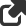 2Korins.ruПо итогам 2023 г. совокупное вознаграждение страховых брокеров выросло на 18%26.02.2024 16:13Москва3Агентство страховых новостей АСН (asn-news.ru)АПСБ: само по себе увеличение штрафов за утечки данных не приведет к росту безопасности26.02.2024 11:00Москва4РИА ФинмаркетЗа прошлый год совокупное вознаграждение российских страховых брокеров выросло на 18% - АПСБ26.02.2024Москва5Агентство страховых новостей АСН (asn-news.ru)АПСБ: По итогам 2023 г. совокупное вознаграждение страховых брокеров выросло на 18% - до 19 млрд р.26.02.2024Москва6РИКОМ-ТРАСТ - инвестиционная компанияЗа прошлый год совокупное вознаграждение российских страховых брокеров выросло на 18% - АПСБ26.02.2024Москва7Korins.ruАПСБ: само по себе увеличение штрафов за утечки данных не приведет к росту безопасности22.02.2024 13:16Москва8Новые ведомости (nvdaily.ru)Страховочный круг22.02.2024 09:58Москва9Известия (iz.ru)Страховочный круг: стоимость полисов для выезда за рубеж выросла на треть22.02.2024 00:01Москва10Новый взгляд (newvz.ru)Страховочный круг22.02.2024Москва11Городской портал. Москва (gorodskoyportal.ru)Страховочный круг22.02.2024Москва12РИА Новости. Новости экономики, бизнеса и финансовНаделение ЭКСАР функциями перестраховщика позитивно для рынка - эксперты20.02.2024 15:35Москва13РИА Новости. ГлавноеНаделение ЭКСАР функциями перестраховщика позитивно для рынка - эксперты20.02.2024 15:35Москва14АЭИ ПРАЙМ. Бизнес лентаНаделение ЭКСАР функциями перестраховщика позитивно для рынка - эксперты20.02.2024 15:35Москва15РИА Новости. Все НовостиНаделение ЭКСАР функциями перестраховщика позитивно для рынка - эксперты20.02.2024 15:35Москва16РИКОМ-ТРАСТ - инвестиционная компанияНаделение ЭКСАР функциями перестраховщика позитивно для рынка - эксперты20.02.2024Москва17Агентство страховых новостей АСН (asn-news.ru)Страховщики и брокеры пытаются определить контуры создания системы защиты граждан от киберрисков19.02.2024Москва18Calmins (calmins.com)Страховщики поддерживают введение страхования от утечек данных17.02.2024 06:00Москва19Страхование сегодня (insur-info.ru)Страховщики ужесточают условия страхования складов после пожара Wildberries | Ведомости15.02.2024 11:15Москва20РИА ФинмаркетСтраховщики и брокеры пытаются определить контуры создания системы защиты граждан от киберрисков13.02.2024Москва21Агентство страховых новостей АСН (asn-news.ru)Страховщики поддержали проект о возмещении за утечки личных данных13.02.2024Москва22Audit-it.ruСтраховщики поддержали проект о возмещении за утечки личных данных12.02.2024 12:03Калининград23РИА Новости. ГлавноеСтраховщики РФ поддерживают законопроект о возмещении за утечки личных данных - эксперты12.02.2024 11:05Москва24АЭИ ПРАЙМ. Бизнес лентаСтраховщики РФ поддерживают законопроект о возмещении за утечки личных данных – эксперты12.02.2024 11:05Москва25КоммерсантъДанным подбирают компенсацию12.02.2024Москва26Inline.ruСтраховщики поддержали проект о возмещении за утечки личных данных12.02.2024Москва27АЭИ ПРАЙМ (1prime.ru)Страховщики поддержали проект о возмещении за утечки личных данных12.02.2024Москва28РИКОМ-ТРАСТ - инвестиционная компанияСтраховщики РФ поддерживают законопроект о возмещении за утечки личных данных - эксперты12.02.2024МоскваМесто*КомпанияВознаграждение за 2022 г.Вознаграждение за 2023 г.Динамика, р.**Динамика, %Примечания 1 (1)Страховой брокер Сбербанка5 031 620 000 5 698 149 000 666 529 000 13 За вычетом НДС 2 (2)РК Страховой Брокер (экс - Виллис)3 477 220 000 4 579 402 425 1 102 182 425 32 За вычетом НДС 3 (5)Страховой брокер Эльбрус758 967 605 1 157 880 054 398 912 449 53 За вычетом НДС 4 (3)Марш - страховые брокеры1 675 162 000 1 136 708 000 -538 454 000 -32 За вычетом НДС 5 (10)Страховые брокеры АСТ306 602 000 1 042 410 000 735 808 000 240 За вычетом НДС 6 (31)Горизонт СБ24 009 546 898 007 236 873 997 690 3 640 За вычетом НДС 7 (4)СБ РТ-Страхование804 643 000 778 183 235 -26 459 765 -3 За вычетом НДС 8 (7)Атомный Страховой Брокер504 447 282 532 310 534 27 863 252 6 За вычетом НДС 9 (6)Аон Рус-Страховые брокеры661 194 000 377 832 000 -283 362 000 -43 За вычетом НДС 10 (17)МСБК 151 887 075 349 124 079 197 237 004 130 УСН 11 (9)СБ Оптимум315 732 000 300 163 700 -15 568 300 -5 За вычетом НДС 12 (8)СЛ Страховые брокеры329 607 205 281 529 764 -48 077 441 -15 За вычетом НДС 13 (35)АФМ Страховые Брокеры17 720 524 213 470 578 195 750 053 1 105 УСН 14 (11)Страховой брокер Мирное небо252 354 606 180 291 135 -72 063 471 -29 За вычетом НДС 15 (33) Нобилис Страховые брокеры23 330 110 121 791 783 98 461 673 422 За вычетом НДС 16 (15)ГрЕКо Интернешнл166 269 736 121 346 373 -44 923 363 -27 За вычетом НДС 17 (14)ИГК страховой брокер166 487 000 120 979 000 -45 508 000 -27 УСН 18 (19)Страховой брокер Интерис108 944 030 112 557 552 3 613 522 3 УСН 19 (21)СБ РК-Страхование85 884 775 106 070 429 20 185 654 24 За вычетом НДС 20 (16)Страховой брокер СиЛайн163 359 704 77 238 642 -86 121 062 -53 За вычетом НДСИтого по всему рынку16 198 530 252 19 127 483 821 2 928 953 569 18 Подготовлено в департаменте аналитики и мониторингов информационного агентства «Интегрум»+7 (495) 755-57-16www.integrum.ru